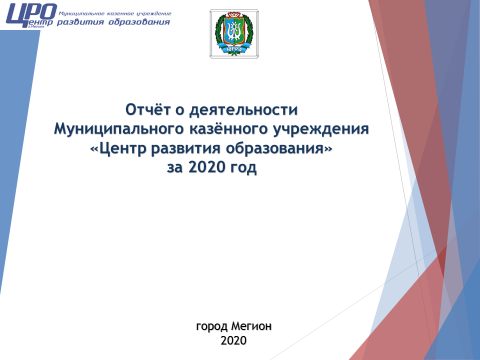 ОГЛАВЛЕНИЕI.Общая характеристика МКУ «Центр развития образования» города Мегиона………....41.1.Общая информация ……………………………………………………………….……………..41.2.Цель, задачи, основные виды деятельности…………………………………….……………...41.3.Управление деятельностью учреждения……………………………………………..………...51.4.Организационная структура и характеристика персонала учреждения……………………...51.5.Нормативно-правовое обеспечение управления учреждением……………………….............6    II. Условия осуществления деятельности МКУ «Центр развития образования» города Мегиона………………………………………………………………………………………………62.1. Общая характеристика структурных подразделений (отделов) ..............................................62.2. Использование бюджетных средств в соответствии с нормативами ......................................82.3.Укрепление материально-технической базы учреждения..........................................................8III. Результаты деятельности МКУ «ЦРО» по ключевым направлениям.............................8 3.1.Создание условий и организация дополнительного профессионального образования работников муниципальных образовательных организаций……………………………………...83.2.Организационно-методическое сопровождение городских методических и профессиональных общественных объединений педагогических работников…………………………………………………103.3.Деятельность муниципальных ресурсных центров (МРЦ)………………………………………….....113.4.Инновационная деятельность (пилотные площадки, региональные инновационные площадки)……………………………………………………………………………………………123.5.Организация проведения выставок, конференций, совещаний, семинаров, форумов, акций, конкурсов…………………………………………………………………………………………….133.5.1.Организация проведения выставок, акций, конференций и совещаний для муниципальных образовательных организаций…………………………………………………..133.5.2.Организация и проведение семинаров, вебинаров, форумов и марафонов для работников муниципальных образовательных организаций ………………………………………………….173.5.3.Организация и проведение городских конкурсов, муниципальных этапов конкурсов профессионального мастерства, организация участия в региональных этапах конкурсов…….213.5.4.Создание условий, организация и проведение мероприятий для обучающихся муниципальных образовательных организаций…………………………………………………..253.6.Информационно-методическая, организационно-техническая, консультационная помощь муниципальным образовательным организациям………………………………………………...313.6.1.Сопровождение информационных систем в сфере образования…………………………..333.6.2.Оказание муниципальных услуг в электронном виде……………………………………....353.6.3.Организация мероприятий технического сопровождения образовательных организаций, ДОиМП и МКУ «ЦРО»……………………………………………………………………………..353.6.4.Консультационная поддержка образовательных организаций по ключевым направлениям деятельности………………………………………………………………………………………....363.6.5.Оказание информационно-методической, организационно-технической, консультационной помощи работникам муниципальных образовательных учреждений, департаменту образования и молодежной политики города Мегиона в сфере юриспруденции………………………………………………………………………………..........393.7.Организация работы со средствами массовой информации…................................................393.8.Психолого-педагогическое обследование, консультирование детей, их родителей (законных представителей)…………………………………………………………………………393.9.Создание условий для дополнительного образования детей. Сопровождение системы персонифицированного финансирования дополнительного образования детей города Мегиона………………………………………………………………………………………………………...413.10.Реализация  муниципальных, региональных программ Национального проекта «Образование»……………………………………………………………………………………….433.10.1.Реализация программы духовно-нравственного воспитания «Социокультурные истоки»………………………………………………………………………………………………433.10.2.Реализация целевой модели наставничества в образовательных организациях города Мегиона……………………………………………………………………………………………...47IV.Общие выводы………………………………………………………………………………....48V.Перспективные направления деятельности МКУ «Центр развития образования» города Мегиона на 2021год. ……………………………………………………………………...49I.ОБЩАЯ ХАРАКТЕРИСТИКА МКУ «ЦЕНТР РАЗВИТИЯ ОБРАЗОВАНИЯ» 1.1.Общая информация.1.2.Цель, задачи, основные виды деятельности.В соответствии с Уставом муниципального казенного учреждения «Центр развития образования», утвержденным постановлением администрации города Мегиона от 12.12.2016 №2962, основной целью деятельности МКУ «ЦРО» является:содействие повышению качества общего и дополнительного образования детей в условиях модернизации образования. Основными задачами деятельности учреждения являются:создание условий для многоуровневой системы непрерывного педагогического образования, организация и повышение квалификации педагогических и руководящих кадров образовательных организаций, действующих на территории города;оказание учебно-методической, психолого-педагогической и научной поддержки всем участникам образовательного процесса;оказание поддержки образовательным организациям в освоении и введении в действие государственных образовательных стандартов общего образования, в организации профильной подготовки и предпрофильного обучения;создание информационно-методического пространства, способствующего развитию системы образования, реализации программ модернизации образования, организации инновационной и экспериментальной работы, аналитико-диагностического          и экспертного обеспечения деятельности образовательных организаций;создание условий для организации и осуществления повышения квалификации педагогических и работающих работников образовательных организаций, оказание помощи в развитии творческого потенциала педагогических работников образовательных учреждений;содействие обновлению структуры и содержанию образования, развитию образовательных организаций, педагогического мастерства работников образования;оказание поддержки образовательным организациям в освоении и внедрении в действие федеральных государственных образовательных стандартов общего образования;содействие в выполнении целевых федеральных, региональных и муниципальных программ в сфере образования;организация и проведение научных, научно-практических и методических семинаров, выставок и других организационно-педагогических мероприятий;участие в подготовке и проведении муниципальных педагогических конференций, педагогических чтений и выставок, конкурсов «Учитель года», «Воспитатель года», предметных олимпиад и т.д.;создание муниципального информационного банка о педагогических работниках образовательных организаций, в том числе о лучшем педагогическом опыте, педагогических инновациях, актуальных для реализации целей развития образования;организационно-техническое сопровождение порталов, информационных систем, баз данных, реестров в сфере образования;создание целостной системы оказания психолого-педагогической, медицинской и социальной помощи детям, испытывающим трудности в освоении основных образовательных программ, развитии и социальной адаптации.1.3.Управление деятельностью учреждения.Управление учреждением осуществляется в соответствии с действующим законодательством Российской Федерации и настоящим Уставом. Устав учреждения утверждается Учредителем. Руководство деятельностью учреждения осуществляет директор, назначаемый на должность и освобождаемый от должности Учредителем. Заместитель директора, начальники отделов назначаются на должность и освобождаются от должности руководителем учреждения. Руководитель осуществляет руководство деятельностью учреждения на основе единоначалия и несёт персональную ответственность за выполнение возложенных на него функций и задач.1.4. Организационная структура и характеристика персонала учреждения.	В соответствии со штатным расписанием МКУ «Центр развития образования» на 2020 год штатная численность работников составляет 13 единиц. На 31.12.2020 фактически работало 14 человек, которые занимали 12 ставок, что соответствовало укомплектованности учреждения персоналом на 92 %.      	В 2020 году административный персонал учреждения был представлен заместителем директора (1 человек), руководителями структурных отделов (2 человека).100% административного персонала имеет высшее образование.Состав методических работников учреждения был представлен в количестве 7 человек:методический отдел (3 методистов),информационный отдел (2 методиста).100 % методического персонала имеют высшее образование.В 2020 году на курсах повышения квалификации прошли обучение 3 человека, из них:1 методист – «Организационно-методические условия внедрения методологии (целевой модели) наставничества в образовательной организации», Ханты-Мансийск, 2020; 1 методист – «Защита персональных данных в организации», Москва, 2020;1 методист – «Обработка персональных данных в образовательных организациях», Саратов, 2020;1 человек (за счет собственных средств) прошел обучение по дополнительной образовательной программе повышения квалификации «Размещение заказа для нужд государственных компаний, субъектов естественных монополий, государственных унитарных предприятий, муниципальных унитарных предприятий, автономных учреждений», Нижневартовск, 2020.Специалисты МКУ «ЦРО» приняли участие в Межрегиональной конференции по вопросам развития системы оценки качества образования в рамках проведения Августовского совещания педагогических работников Ханты-Мансийского автономного округа – Югры 2020 года «Ключевые направления достижения стратегической цели по вхождению РФ в число 10 ведущих стран мира по качеству общего образования» (11 сертификатов по разным направлениям).1.5.Нормативно-правовое обеспечение управления учреждениемДеятельность учреждения осуществлялась в соответствии с законодательными и нормативными актами Российской Федерации и Ханты-Мансийского автономного округа – Югры, нормативными правовыми актами администрации города Мегиона, приказами Департамента образования и молодежной политики ХМАО – Югры, приказами департамента образования и молодежной политики администрации города Мегиона, Уставом и локальными актами учреждения.II.УСЛОВИЯ ОСУЩЕСТВЛЕНИЯ ДЕЯТЕЛЬНОСТИ МКУ «ЦЕНТР РАЗВИТИЯ ОБРАЗОВАНИЯ»2.1.Общая характеристика структурных подразделенийЗадачи по организационно-методическому сопровождению муниципальной системы образования по основным направлениям ее развития возложены на 2 структурных подразделения (отдела) МКУ «ЦРО»:Методический отдел представлен начальником отдела (1 человек) и методистами (5 человек). Основными направлениями деятельности отдела являются:организация непрерывного образования педагогических кадров (повышение квалификации);организация работы объединений педагогов (муниципальных методических объединений, муниципальных проектных, рабочих, целевых групп);установление организационных отношений (контактов и связей между организациями);прогнозирование, планирование и организация профессиональной переподготовки педагогических и руководящих работников образовательных организаций;обобщение и распространение передового педагогического и управленческого опыта педагогов и образовательных организаций через издательскую деятельность, организацию семинаров, научно-практических конференций, педагогических чтений, мастер-классов, лабораторий, круглых столов;организация и проведение профессиональных конкурсов среди педагогических работников образовательных учреждений города Мегион;организация олимпиадного движения, интеллектуальных марафонов, научно-практических конференций, творческих конкурсов среди обучающихся и воспитанников образовательных организаций города Мегион;внедрение и реализация программы «Социокультурные истоки» в образовательных организациях города;реализация проекта «Шахматное образование»;реализация проекта «Сертификат дополнительного образования»; развитие наставничества в образовательных организациях города;реализация национальных проектов в сфере образования;организация деятельности территориальной психолого-медико-педагогической комиссии. Информационный отдел представлен начальником отдела (1 человек), методистами (2 человека), инженером-программистом (1 человек).Основные направления деятельности отдела:информационное обеспечение процесса информатизации, включая демонстрации использования в учебном процессе современных цифровых технологий, основных видов оборудования, электронных образовательных ресурсов;участие в создании информационной образовательной среды муниципального образования;организация консультационно-технической поддержки внедрения информационно-коммуникационных и иных инновационных технологий в образовательный процесс;информационно-методическое обеспечение работы сайта «Центра развития образования», мониторинг   официальных сайтов образовательных организаций города Мегион в сети Интернет;организация взаимодействия со СМИ по освещению деятельности муниципальной системы образования;информационно-аналитическая деятельность, направленная на развитие информатизации в муниципальных образовательных организациях города Мегион;осуществление технического сопровождения мониторингов в сфере образования;техническое и технологическое сопровождение  при организации и проведении форумов, научно-практических конференций, семинаров, совещаний, выставок, конкурсов профессионального мастерства и других мероприятий в области информационно-коммуникационных технологий с участием образовательных организаций, представительных команд от образовательных организаций, педагогических и руководящих работников образовательных организаций города Мегион;оказание консультационно-методической поддержки образовательным организациям муниципального образования города Мегион в области информационно-коммуникационных технологий.2.2.Использование бюджетных средств в соответствии с нормативамиВ расчет финансового обеспечения МКУ «ЦРО» на оказание муниципальных услуг (работ) включены следующие расходы:заработная плата; прочие выплаты;начисления на выплаты по оплате труда;увеличение стоимости основных средств;оплата услуг связи;прочие работы, услуги;прочие расходы;приобретение прочих расходных материалов, предметов снабжения.Планируемый объем финансирования учреждения за счет местного бюджета на 2020 год составил 14 966 100,00 рублей, фактический объем финансирования составил 14 966 100,00 рублей,Отклонения от  планируемого показателя НЕТ.Фактический объем финансирования на 2020 год направлен на исполнение:- компенсации расходов на оплату стоимости проезда и провоза багажа к месту использования отпуска и обратно работникам учреждения и неработающим членам их семей (дети); - выплаты социального характера работникам учреждений, установленной муниципальными правовыми актами;- страховых взносов с компенсацией расходов на оплату стоимости проезда к месту использования отпуска и обратно работникам учреждения и неработающим членам их семей (дети).- ремонт и техническое обслуживание оргтехники 2.3.Укрепление материально-технической базы учреждения.Одним из основных факторов необходимых для обеспечения деятельности организации  является укрепление материально-технической базы. Укрепление материально-технической базы для развития учреждения в 2020 году осуществлялось в пределах, закрепленных за ним бюджетных средств.В 2020 году были приобретены: столы с приставными тумбами, кресла для сотрудников, дополнительные стулья для посетителей, шкафы. Производились услуги по ремонту (заправки) картриджей.III. РЕЗУЛЬТАТЫ ДЕЯТЕЛЬНОСТИ МКУ «ЦЕНТР РАЗВИТИЯ ОБРАЗОВАНИЯ» ЗА 2020 ГОД ПО КЛЮЧЕВЫМ НАПРАВЛЕНИЯМ.3.1.Создание условий и организация дополнительного профессионального образования работников муниципальных образовательных организаций В течение 2020 года муниципальным казённым учреждением «Центр развития образования» осуществлялось организационное сопровождение курсов повышения квалификации. Общее количество педагогических работников, прошедших обучение на курсах повышения квалификации в 2020 году, составило 555 человек (53,37%) (в 2019 году - 644 педагога (61,92%) от общего количества педагогических работников общеобразовательных и дошкольных образовательных организаций – 1040 человек, из них: педагогических и руководящих работников общеобразовательных организаций – 35 человек (41,67% от общего количества руководящего состава общеобразовательных организаций и дошкольных образовательных организаций, в сравнении с 2019 годом - 16 человек (19,05%) - показатель увеличился);педагогов общеобразовательных организаций – 406 человек (71,74% от общего количества педагогических работников общеобразовательных организаций, в сравнении с 2019 годом -  345 человек (33,17%) - показатель увеличился); педагогов дошкольных образовательных организаций – 93 человека (17,42% от общего количества педагогических работников дошкольных образовательных организаций, в сравнении с 2019 годом -  267 человек (25,67%) - показатель уменьшился);педагогов дополнительного образования образовательных организаций – 21 человек (2,02% от общего количества педагогических работников общеобразовательных организаций и дошкольных образовательных организаций, в сравнении с 2019 годом - 16 человек (1,53%) - показатель увеличился).Выполнение запланированного показателя охвата педагогов в 2020 году превышено              на 23,37%.Повышением квалификации были охвачены все категории работников образовательных организаций: руководители, заместители руководителей, методисты, социальные педагоги, педагоги-психологи, учителя-предметники, учителя-логопеды, педагоги дополнительного образования, воспитатели, педагоги дошкольных образовательных организаций. Снижение охвата курсовой подготовкой в 2020 году произошло по причине отмены обучающих мероприятий очного характера в связи с применением мер профилактики завоза и распространения новой коронавирусной инфекции, вызванной COVID-19.3.2.Организационно-методическое сопровождение городских методических                        и профессиональных общественных объединений педагогических работников.С целью обеспечения условий для повышения квалификации педагогических и руководящих работников образовательных организаций в межкурсовой период специалистами МКУ «ЦРО» в 2020 году осуществлялось организационно-методическое сопровождение городских методических объединений (далее – ГМО).В 2019-2020 учебном году осуществляли деятельность 21 ГМО, возглавляемые опытными педагогами.В рамках проведения заседаний ГМО использовались разнообразные формы организации методической работы: методические семинары, семинары-практикумы, мастер-классы, конкурсы, инструктивно-методические совещания. Наиболее востребованными у педагогов по-прежнему остаются практико-ориентированные формы работы (открытые занятия, научно-практические конференции, работа в творческих группах, круглые столы). Отмечается рост востребованности педагогами в получении профессиональных консультаций в рамках работы ГМО.В 2020 году заседания методических объединений проходили в онлайн - формате.  Тематика заседаний соответствовала плану работы.За текущий период было проведено 79 заседаний, участие в которых приняли 2038 человек (один человек учитывался несколько раз).В результате работы ГМО созданы методические продукты в виде тематических подборок материалов, методические разработки.В течение года осуществлено организационно-методическое сопровождение следующих мероприятий:городская конференция проектных работ младших школьников «Юный исследователь» для обучающихся 1-4 классов;физико-математический турнир обучающихся 9-х классов на базе ЮФМЛ;международная олимпиада УРФО по основам наук;конкурсы сочинений на тему «Мой дед – герой» и «Письмо солдату»;III городской фестиваль творчества учащихся на иностранных языках;IX Окружная научная конференция школьников «Новое поколение и общество знаний», г. Сургут;Интегрированный творческо-исследовательский проект по филологии и обществознанию "Топонимы как отражение городской культуры Нижнего Новгорода, Мюнхена, Эдинбурга"; III муниципальный конкурс по информационным технологиям «IT –Мегион»;городской турнир по шахматам «Белая ладья»;городской конкурс рисунков, посвященный сказкам А.С. Пушкина, среди обучающихся 1-4 классов;всероссийский конкурс «КИТ – компьютеры, информатика, технологии» (510 участников, из них 21 победитель, 123 призёра);международный конкурс «ИНФОЗНАЙКА» по информатике и информационным технологиям (349 участников, из них 35 победителей, 131 призёр).Победители и призеры награждены грамотами и дипломами участника.Часть городских конкурсов в 2020 году была перенесена на 2021 год в связи с отменой массовых мероприятий из-за коронавирусной инфекции COVID-19.3.3.Деятельность муниципальных ресурсных центров (МРЦ).На протяжении 2020 года специалистами МКУ «ЦРО» продолжалось осуществление организационно-методического сопровождения ресурсных центров (далее – РЦ), созданных после проведения проектно-стратегической сессии «Образование как основа социальной политики г.Мегион» в 2018 году.  Цель деятельности РЦ – формирование и совершенствование профессиональных компетентностей руководящих и педагогических работников образовательных организаций посредством освоения передового педагогического опыта и включения его в практику образовательных организаций – носителей инновационного опыта по актуальным направлениям развития общего и дополнительного образования.По результатам работы проектно-стратегической сессии в 2018 году начали работу ресурсные центры по следующим направлениям:пути повышения качества образования;методы работы с детьми с ОВЗ;методы работы с одарёнными детьми;детско-взрослая общность и уклад образовательного учреждения;работа учреждений образования с производственными предприятиями в рамках профориентации;инженерно-технические проекты;метапредметные образовательные технологии;работа с детьми в сложных жизненных ситуациях. На период 2020 года продолжили работу РЦ по следующим актуальным направлениям:- «Методы работы с детьми с ОВЗ» на базе МАДОУ «ДС №10 «Золотая рыбка», МАДОУ «ДС №5 «Крепыш» (опыт работы ресурсного центра растиражирован среди педагогов дошкольных образовательных организаций города);- «Метапредметные образовательные технологии» на базе МАОУ «СОШ №4» (в течение года было проведено 6 заседаний рабочей группы ресурсного центра «Метапредметные образовательные технологии»; разработаны и апробированы сценарии уроков с применением метапредметных технологий по некоторым предметам; разработан сценарий для проведения интенсивной образовательной сессии «Работа с видеоматериалами»);- «Пути повышения качества образования» на базе МАДОУ «ДС №14 «Умка» совместно с МАДОУ №1 «Сказка» (создан информационный банк по теме «Система оценки качества образования в дошкольном учреждении);- «Организация работы с детьми и родителями, находящимися в социально опасном положении и/или иной трудной жизненной ситуации» на базе МАОУ «СОШ №3 им. И.И.Рынкового» совместно с МАДОУ №15 «Югорка» (собран и растиражирован сборник методических рекомендаций для педагогов-психологов, социальных педагогов образовательных организаций по проведению профилактической работы с детьми и родителями, находящимися в социально опасном положении и/или иной трудной жизненной ситуации);- «Сопровождение работы с одаренными детьми» на базе МАОУ №5 «Гимназия» (организация проведение форумов, конференций, интерактивных мероприятий по финансовой грамотности, научных сессий при участии высших учебных заведений (дистанционная форма проведения). За 2020 год произошла корректировка проведения мероприятий городского уровня в связи с применением мер профилактики завоза и распространения новой коронавирусной инфекции, вызванной COVID-19. Мероприятия были переведены в интерактивный формат. Материалы по итогам проведенных мероприятий размещены на сайтах образовательных организаций.3.4.Инновационная деятельность (пилотные площадки, региональные инновационные площадки)Реестр пилотных площадок в 2020 годуФинансовая грамотность (ДОиМП ХМАО-Югры ПРИКАЗ Об утверждении списка общеобразовательных организаций, расположенных на территории ХМАО-Югры, участников проекта Банка России «Обучение основам финансовой грамотности в образовательных организациях. Пилотные школы)Муниципальное автономное общеобразовательное учреждение № 5 «Гимназия», г. МегионТема: «Моя финансовая грамотность»Муниципальное автономное общеобразовательное учреждение «Средняя общеобразовательная школа №4», г. МегионТема: «Основы финансовой грамотности»Площадки по реализации сетевого проекта компетентностного центра инклюзивного образования «Инклюверсариум» (ДОиМП ХМАО-Югры ПРИКАЗ Об организационно-методическом сопровождении внедрения опыта работы компетентностного центра инклюзивного образования «Инклюверсариум» от14.02.2019 г. №148;  ДОиМП ХМАО-Югры ПРИКАЗ О внесении изменения в приказ Департамента образования  и молодежной политики ХМАО-Югры от 14 февраля 2019 года №148 Об организационно-методическом сопровождении внедрения опыта работы компетентностного центра инклюзивного образования «Инклюверсариум»)Муниципальное автономное дошкольное образовательное учреждение «Детский сад № 5 «Крепыш»     Муниципальное автономное общеобразовательное учреждение «Средняя общеобразовательная школа №1»Реестр региональных инновационных площадок в 2020 году(ДОиМП ХМАО-Югры ПРИКАЗ Об утверждении перечня образовательных организаций, осуществляющих инновационную деятельность в статусе региональной инновационной площадки ХМАО-Югры в 2020 году» от31.01.2020 г. №116) «Разработка, апробация и (или) внедрение новых механизмов (образовательных условий и процессов), обеспечивающих: устойчивое развитие личности обучающегося, формирование персональных траекторий развития, учёт и рейтингование достижений обучающихся» Муниципальное автономное общеобразовательное учреждение «Средняя общеобразовательная школа № 1» города Мегион 	«Модернизация технологий и содержания дошкольного образования в соответствии с требованиями федерального государственного образовательного стандарта» Муниципальное автономное дошкольное образовательное учреждение № 1 «Сказка»Тема: «Обновление содержания образования в соответствии с ФГОС ДО путём внедрения в образовательный процесс основ финансовой грамотности»Реестр образовательных организаций, участвующих в пилотном проекте «Школьная цифровая платформа» ПАО «Сбербанк России»Муниципальное автономное общеобразовательное учреждение «Средняя общеобразовательная школа №9» (Данный проект реализуется совместно с ПАО «Сбербанк России» и интегрирован с региональной цифровой образовательной платформой. Проект реализуется поэтапно, начиная с 5 класса. По данному направлению прошли обучение 7 специалистов МАОУ «СОШ №9») 	В течение 2020 года 7 образовательных организаций города Мегион входили в инновационную инфраструктуру Югры.3.5.Организация проведения выставок, конференций, совещаний, семинаров, форумов, акций, конкурсов.3.5.1.Организация проведения выставок, акций, конференций и совещаний для муниципальных образовательных учрежденийМероприятия с участием педагогических и руководящих работников образовательных организаций города организационно сопровождались МКУ «ЦРО» как в рамках реализации муниципальных программ, так и по приказам Департамента образования и молодежной политики ХМАО – Югры, департамента образования и молодежной политики администрации города Мегиона. В 2020 году в связи с применением мер профилактики завоза и распространения новой коронавирусной инфекции, вызванной COVID-19, все мероприятия проводились в режиме видеоконференцсвязи.В течение отчётного периода осуществлено организационное сопровождение 29 мероприятий. В данных мероприятиях приняли участие 2891 человек (руководящих и педагогических работников образовательных организаций города (один человек учитывался несколько раз)).3.5.2.Организация и проведение семинаров, вебинаров, форумов и марафонов для работников муниципальных образовательных организацийС целью обеспечения условий для развития кадрового потенциала, повышения престижа и значимости педагогической профессии в соответствии с актуальными задачами в сфере образования специалистами МКУ «ЦРО» в 2020 году было организовано участие в 21 мероприятии обучающего характера 1206 человек (педагогических и руководящих работников образовательных организаций города (один человек учитывался несколько раз)).3.5.3.Организация и проведение городских конкурсов, муниципальных этапов конкурсов профессионального мастерства, организация участия в региональных этапах конкурсовЗначительную роль в развитии кадрового потенциала системы образования города, выявлении и стимулировании творческих педагогов, использующих в своей работе инновационные эффективные методики и технологии, играют конкурсы профессионального мастерства.В 2020 году педагогические работники города приняли участие в 4 мероприятиях, направленных на развитие кадрового потенциала, повышение престижа и значимости педагогической профессии            в сфере образования. В них приняли участие 19 педагогов города Мегион.3.5.4.Создание условий, организация и проведение мероприятий для обучающихся муниципальных образовательных организаций.Специалистами МКУ «ЦРО» проводилась работа по созданию условий, организации и проведению мероприятий для обучающихся муниципальных образовательных организаций.Значительную роль в развитии индивидуальных способностей и детской одаренности обучающихся, выявлении и стимулировании творческих детей играют конкурсы, проведение городских мероприятий, муниципальных этапов всероссийских, окружных мероприятий интеллектуальной и творческой направленности для обучающихся муниципальных образовательных организаций, организация их участия в региональных мероприятиях в различных формах проведения.В 2020 году специалистами МКУ «ЦРО» осуществлялись организация, сопровождение и проведение 40 мероприятий для обучающихся, направленных на поддержку талантливых и одаренных детей, в которых приняли участие 26048 обучающихся образовательных организаций города Мегион (один человек учитывался несколько раз). Практически все мероприятия проведены в режиме онлайн.3.6.Информационно-методическая, организационно-техническая, консультационная помощь муниципальным образовательным организациям.В 2020 году было организовано и проведено 40 мониторингов как в сфере образования, так и вне этой сферы, плановых и внеплановых:мониторинг качества подготовки обучающихся общеобразовательных организаций в форме всероссийских проверочных работ в 2020 году (Федеральная служба по надзору в сфере образования и науки (Рособрнадзор), Москва; ДОиМП ХМАО –Югры, Ханты-Мансийск);мониторинг приёма документов и количества мест в организациях, осуществляющих образовательную деятельность по программам начального общего образования в 2020 году (ДОиМП ХМАО-Югры, Ханты-Мансийск);мониторинг «Реализация дополнительного образования для детей с ОВЗ и детей-инвалидов в Ханты-Мансийском автономном округе-Югре», ДОиМП ХМАО –Югры, Ханты-Мансийск);первый этап мониторингового исследования по вопросу оценки восприятия педагогическими работниками федерального проекта «Учитель будущего» национального проекта «Образование» (ДОиМП ХМАО –Югры, Ханты-Мансийск);мониторинг качества финансового менеджмента (Администрация города Мегиона Департамент финансов);мониторинг качества финансового менеджмента (Муниципальное казенное учреждение «Централизованная бухгалтерия», Мегион);мониторинг «Исследование рынка услуг психолого-педагогического сопровождения детей с ограниченными возможностями здоровья, в том числе в рамках деятельности регионального ППМС-центра» (АУ «ИРО», Ханты-Мансийск);мониторинг обеспеченности обучающихся общеобразовательных организаций ХМАО-Югры по вопросу отсутствия технической возможности осваивать общеобразовательные программы в домашних условиях (ДОиМП ХМАО –Югры, Ханты-Мансийск);мониторинг об организации образовательного процесса с применением дистанционных технологий и электронного обучения (ДОиМП ХМАО –Югры, Ханты-Мансийск);мониторинг внедрения методологии наставничества обучающихся в общеобразовательных организациях ХМАО-Югры (АУ «ИРО», Ханты-Мансийск);мониторинг реализации предметной области «Основы религиозной культуры и светской этики» в 2019-2020 учебном году и оценки готовности общеобразовательных организаций ХМАО-Югры к изучению ОРГСЭ в 2020-2021 учебном году (ДОиМП ХМАО –Югры, Ханты-Мансийск);мониторинг выдачи образовательными организациями, реализующими образовательные программы основного общего и среднего общего образования, выпускникам аттестатов об основном общем и среднем общем образовании (ДОиМП ХМАО –Югры, Ханты-Мансийск);мониторинг организации образования обучающихся, перенёсших операцию кохлеарной имплантации (АУ «ИРО», Ханты-Мансийск);мониторинг реализации образовательных программ в сетевой форме (ДОиМП ХМАО –Югры, Ханты-Мансийск);мониторинг на официальном сайте органов местного самоуправления города Мегиона на предмет актуальности размещённых НПА по направлению деятельности (Управляющий делами, Мегион);мониторинг муниципальных нормативных правовых актов (Юридическое управление, Мегион);мониторинг предоставления инвалидам и детям-инвалидам реабилитационных услуг по направлению психолого-педагогической реабилитации за 1 полугодие 2020 года (ДОиМП ХМАО –Югры, Ханты-Мансийск);	мониторинг локальных актов по контрольной точке «Завершён набор детей для обучения по дополнительным общеразвивающим образовательным программам на новых местах» дорожной карты создания новых мест дополнительного образования детей в рамках федерального проекта «Успех каждого ребёнка» национального проекта «Образование» (ДОиМП ХМАО –Югры, Ханты-Мансийск);мониторинг официальных сайтов образовательных организаций в сети «Интернет» (ДОиМП ХМАО –Югры, Ханты-Мансийск);мониторинг доступности сайтов образовательных организаций для инвалидов по зрениюмониторинг информационной наполняемости сайтов образовательных учреждений;мониторинг деятельности муниципальных учреждений для определения доли муниципального сектора на рынках товаров, работ и услуг за 2019 год и план на 2020 год (Департамент экономического развития и инвестиций, Мегион)мониторинг деятельности образовательных организаций, входящих в региональную инновационную инфраструктуру системы образования ХМАО-Югры (АУ «ИРО», Ханты-Мансийск);мониторинг организации образовательной деятельности с использованием сетевых форм реализации основных образовательных программ в общеобразовательных организациях ХМАО-Югры (АУ «ИРО», Ханты-Мансийск);мониторинг доступности дистанционного образования для детей с ограниченными возможностями здоровья и детей-инвалидов (ДОиМП ХМАО –Югры, Ханты-Мансийск);мониторинг по повышению уровня финансовой грамотности населения ХМАО-Югры на 2020 год (ДОиМП ХМАО –Югры, Ханты-Мансийск);мониторинг «Исследование рынка услуг психолого-педагогические сопровождения детей с ограниченными возможностями здоровья, в том числе в ППМС-центров» (АУ «ИРО», Ханты-Мансийск);мониторинг эффективности внедрения и тиражирования технологии создания учебных материалов (видеоуроков)» (ДОиМП ХМАО –Югры, Ханты-Мансийск);мониторинг оценки предметных и методических компетенций методистов в рамках сопровождения курсов повышения квалификации педагогических работников системы общего образования по совершенствованию предметных и методических компетенций (ДОиМП ХМАО –Югры, Ханты-Мансийск);мониторинг результативности программ повышения качества образования школ с низкими результатами обучения и (или) работающих в сложных социальных условиях (АУ «ИРО», Ханты-Мансийск);мониторинг по изучению запроса специалистов, работающих с обучающимися с ограниченными возможностями здоровья и с инвалидностью по основным общеобразовательным программам и по дополнительным общеразвивающим программам в условиях дистанционного обучения в субъектах Российской Федерации (Департамент государственной политики в сфере защиты прав детей Минпросвещения России, Москва);мониторинг деятельности психолого-медико-педагогических комиссий по комплексному психолого-медико-педагогическому обследованию детей в ХМАО-Югре в 2020 году (АУ «ИРО», Ханты-Мансийск);мониторинг материально-технического обеспечения и оснащённости муниципальных образовательных организаций дополнительного образования в сфере образования, культуры, физической культуры и спорта, и муниципальных опорных центров в разрезе направленностей дополнительного образования по состоянию на 1 ноября 2020 года (ДОиМП ХМАО –Югры, Ханты-Мансийск);мониторинг «Доступность дополнительного образования для детей» (ДОиМП ХМАО –Югры, Ханты-Мансийск);мониторинг использования систем дистанционного обучения на предмет соответствия курсов стандартам, удобства использования, интерактивности и наглядности (АУ «ИРО», Ханты-Мансийск);мониторинг уровня финансовой грамотности обучающихся 8-11 классов общеобразовательных организаций ХМАО-Югры (ДОиМП ХМАО –Югры, Ханты-Мансийск);мониторинг реализации мероприятий подведомственных образовательных организаций департаменту образования и молодёжной политики администрации города Мегиона по переходу к формированию информации о трудовой деятельности и трудовом стаже работника в электронном виде и результатах работы по замене трудовых книжек на бумажном носителеотчёт (мониторинг) муниципального образования автономного округа о реализации мер по поддержке доступа негосударственных (немуниципальных) организаций (коммерческих, некоммерческих) к предоставлению услуг (выполнению работ) в сфере образования, ежеквартально в течение годаотчёт (мониторинг) об исполнении Плана мероприятий («дорожной карты») по поддержке доступа негосударственных организаций (коммерческих, некоммерческих к предоставлению услуг в социальной сфере в городском округе город Мегион на 2017 – 2020 годы в сфере образования, ежеквартально в течение годаотчёт (мониторинг) «О развитии конкуренции в Ханты-Мансийском автономном округе – Югре» информацию об исполнении и достигнутых значениях целевых показателей за отчетный период 2020 года», ежеквартально в течение года3.6.1.Сопровождение информационных систем в сфере образования.В соответствии с приказом департамента образования администрации города от 03.09.2019 № 547 «О наполнении государственной информационной системы Ханты-Мансийского автономного округа – Югры «Цифровая образовательная платформа Ханты-Мансийского автономного округа – Югры (далее – ГИС Образование Югры)» с 2020 года информационному отделу МКУ «ЦРО» переданы полномочия по сопровождению ГИС Образование Югры, которая является заменой для 7 ранее используемых информационных систем:«АВЕРС: Управление дошкольной образовательной организацией»;
«АВЕРС: Управление организацией дополнительного образования»;
«АВЕРС: Зачисление в общеобразовательную организацию»;
«АВЕРС: КРМ «Директор»;
«АВЕРС: Электронный классный журнал»;
«АВЕРС: Регион. Контингент».МИС «Сетевой город. Образование». С 01.07.2020 года в общеобразовательные организации и ДОиМП администрации города Мегиона внедрена информационная система прикладного программного обеспечения «Автоматизированная система обработки информации» (ППО АСОИ) для работы по исполнению следующих мероприятий, предусмотренных индивидуальной программой реабилитации и абилитации детей-инвалидов (далее - ИПРА):-получения выписок, которые содержат сведения необходимые для исполнения ИПРА;-передачи и получения сведений, содержащихся в Федеральном реестре инвалидов;-предоставления сведений об исполнении ИПРА;	-организации работы в подведомственных и подконтрольных учреждениях в сфере образования в системе электронного межведомственного взаимодействия с целью внесения сведений об оказываемых реабилитационных услугах и абилитационных мероприятиях детям-инвалидам.С декабря 2020 года началась работа по внедрению в образовательные организации города АИС "Реестр сертификатов" с обеспечением функционирования в защищенном сегменте сети VipNet с целью автоматизации процесса получения сертификата дополнительного образования. Для организации конференций, совещаний в режиме видео-связи с возможностью демонстрации презентаций выбрана площадка ZOOM, на базе которой проведено более 111 мероприятий:Список ресурсов, сопровождаемых МКУ «ЦРО» в 2020 году:С целью освещения мероприятий и результатов муниципальной системы образования города Мегион осуществлялось информационное обеспечение работы сайтов департамента образования и молодёжной политики и МКУ «ЦРО».В 2020 году на портале департамента образования и молодежной политики и МКУ «ЦРО» размещено более 700 материалов. Регулярное поступление информации на портал способствовало открытости и оперативному информированию общественности о деятельности департамента образования и молодежной политики, центра развития образования и образовательных организаций.Создан социальный опрос о качестве образования образовательных учреждений, в котором приняли участие 4194 человека.Через сайт МКУ «ЦРО» осуществлена запись на прием для получения сертификата дополнительного образования и электронная запись на обследование ТПМПК.На сайте ДОиМП администрации города Мегиона осуществляется техническая поддержка записи на прием и обращение граждан через интернет приемную портала.3.6.2.Оказание муниципальных услуг в электронном видеС целью оказания муниципальных услуг во исполнение Федерального закона             от 27.07.2010 №210-ФЗ «Об организации предоставления государственных                               и муниципальных услуг» в электронном виде используются и технически поддерживаются:ГИС «Образование Югры» - «Зачисление в образовательное учреждение» (предоставление сведений о реализуемых программах, вакантных местах для приема обучающихся, прием заявлений на зачисление в ОО». В январе 2020 года проведена кампания по приему заявлений на зачисление в образовательные организации средствами единого портала государственных услуг; ГИС «Образование Югры» - «Предоставление информации о текущей успеваемости учащегося, ведение электронного дневника и электронного журнала успеваемости»;Система исполнения регламентов для предоставления государственных                         и муниципальных услуг в электронном виде в части: «Организации отдыха детей                   в каникулярное время в части предоставления детям, проживающим в Ханты-Мансийском автономном округе - Югре, путевок в организации, обеспечивающие отдых и оздоровление детей».3.6.3.Организация мероприятий технического сопровождения образовательных организаций, ДОиМП и МКУ «ЦРО»В 2020 году оказано техническое и консультационное сопровождение информационной системы персональных данных МС РИС ГИА для ОО города;оказывалось техническое и консультационное сопровождение информационных систем персональных данных в ОО и ДОП;техническое обслуживание серверной ДОиМП, расположенной по адресу: ул. Садовая, 7;организация проведения общих вебинаров по ОО и ДОО, в том числе их техническое обеспечение;обеспечение бесперебойной работы защищенной сети VIPNet ДОиМП и ОО для обмена информацией в городе Мегион при подготовке к проведению государственной итоговой аттестации по образовательным программам среднего общего образования в форме единого государственного экзамена в 2020 году;информационное сопровождение мероприятий на официальном сайте Департамента образования и молодежной политики.3.6.4.Консультационная поддержка образовательных организаций по ключевым направлениям деятельности.создание условий (формирование предметных комиссий по разработке заданий по 21 предмету; формирование жюри для проверки заданий) для проведения школьного, муниципального этапов всероссийской олимпиады школьников по предметам;сопровождение кураторов, обучающихся на выездные олимпиады регионального этапа всероссийской олимпиады школьников;подготовка к проведению заседаний ГМО;подготовка к секционному заседанию ГМО в рамках августовского совещания для педагогического сообщества;планирование и организация повышения квалификации педагогических работников в 2020 году;создание условий для проведения видеоконференцсвязи между образовательными организациями и ДОиМП администрации города Мегиона;организация расселения преподавательского состава (КПК) в городе Мегион;подготовка к размещению информационно-аналитических материалов, публикаций педагогов на сайте МКУ «ЦРО»;организация работы по изучению потребности и обеспеченности учебно-методическим комплексом «Социокультурные истоки» образовательных организаций города;	подготовка информации для освещения деятельности на сайте МКУ «ЦРО», департамента образования и молодежной политики города Мегион, в средствах массовой информации;оформление документов и материалов при проведении мероприятий для педагогических работников, мероприятий по дополнительному образованию;организация и сопровождение городских мероприятий с обучающимися на базе образовательной организации;организация курсов повышения квалификации в образовательной организации;описание, обобщение и распространение педагогического опыта;использование информационно-коммуникационных технологий в образовательном процессе;внедрение ПО;использование средств криптографической защиты информации;организация защиты персональных данных;сопровождение ГМО, РЦ;подготовка видеофайлов;подготовка презентаций;сопровождение сайтов: администрирование, подготовка информации на сайт;сопровождение муниципальных услуг ДОиМП администрации города Мегиона, предоставляемых в электронном виде;порядок проведения диагностического обследования на ТПМПК;разъяснение вариантов ФГОС обучающихся с ОВЗ.В 2020 году МКУ «ЦРО» координировал оказание информационно-методической поддержки образовательных организаций в виде направления методических рекомендаций по следующим направлениям: методические рекомендации по проведению Всероссийских проверочных работ (Федеральная служба по надзору в сфере образования и науки, Москва; ДОиМП ХМАО-Югры, Ханты-Мансийск);методические рекомендации по механизмам вовлечения общественно-деловых объединений и участия представителей работодателей в принятии решений по вопросам управления развитием образовательной организации, в том числе в обновлении образовательных программ национального проекта «Образование» (Минпросвещение РФ, Москва; ДОиМП ХМАО-Югры, Ханты-Мансийск);методические рекомендации для специалистов психолого-медико-педагогических комиссий по формулированию заключений, включающие рекомендации по сопровождению обучающихся с ограниченными возможностями здоровья и инвалидностью ассистентом (помощником) и (или) тьютором (ФГБНУ «Центр защиты прав и интересов детей», Москва; ДОиМП ХМАО-Югры, Ханты-Мансийск);методические рекомендации по внедрению методологии (целевой модели) наставничества обучающихся для организаций, осуществляющих образовательную деятельность по общеобразовательным, дополнительным общеобразовательным и программам среднего профессионального образования, в том числе с применением лучших практик обмена опытом между обучающимися (Министерства просвещения Российской Федерации, Москва; ДОиМП ХМАО-Югры, Ханты-Мансийск);методические рекомендации по развитию деятельности педагогических сообществ по актуальным вопросам профилактики безнадзорности и правонарушений несовершеннолетних для использования в работе (ФГБУ «Центр защиты прав и интересов детей», Москва; ДОиМП ХМАО-Югры, Ханты-Мансийск);рекомендации «Духовно-нравственное и патриотическое воспитание молодежи в свете Великой Победы» (Комитет Совета Федерации по науке, образованию и культуре, Москва; ДОиМП ХМАО-Югры, Ханты-Мансийск);методические рекомендации по организации подготовки обучающихся по образовательным программам основного общего и среднего общего образования к государственной итоговой аттестации в условиях сложившейся эпидемиологической ситуации (Федеральная служба по надзору в сфере образования и науки, Москва; АУ ИРО, Ханты-Мансийск);рекомендации Министерства просвещения Российской Федерации об организации образовательного процесса в 2019/20 учебном году в условиях профилактики и предотвращения распространения новой коронавирусной инфекции в организациях, реализующих основные образовательные программы дошкольного и общего образования (Минпросвещение РФ, Москва; ДОиМП ХМАО-Югры, Ханты-Мансийск);методические рекомендации по оказанию услуг психолого-педагогического сопровождения детей с ограниченными возможностями здоровья (АУ ИРО, Ханты-Мансийск);методические рекомендации по координации проведения Всероссийской акции «Георгиевская ленточка»;учебно-методическое пособие для педагогов по проведению серии открытых родительских собраний по вопросам формирования психологически безопасной среды (методические рекомендации по оказанию комплексной помощи детям с расстройствами аутистического спектра и другими ментальными нарушениями, показатели по оказанию комплексной помощи детям с расстройствами аутистического спектра и другими ментальными нарушениями рекомендации для руководителей и специалистов психолого-медико-педагогических комиссий по организации дистанционного онлайн обследования детей (Департамент государственной политики в сфере защиты прав детей Министерства просвещения Российской Федерации, Москва; ДОиМП ХМАО-Югры, Ханты-Мансийск);методические рекомендации по организации работы педагогических работников, осуществляющих классное руководство в общеобразовательных организациях (Минпросвещение РФ, Москва; ДОиМП ХМАО-Югры, Ханты-Мансийск);методические рекомендации по реализации программ внеурочной деятельности, программ воспитания и социализации, а также дополнительных общеобразовательных программ в условиях дистанционной поддержки обучающихся (Минпросвещение РФ, Москва; ДОиМП ХМАО-Югры, Ханты-Мансийск);материалы окружной конференции «Инклюзивное образование лиц с особыми образовательными потребностями в контексте реализации приоритетных направлений государственной политики в сфере образования детей с ограниченными возможностями здоровья и инвалидностью» (ДОиМП ХМАО-Югры, Ханты-Мансийск);методические рекомендации по представлению качественного образования в рамках индивидуального обучения на дому детей-инвалидов и детей с ограниченными возможностями здоровья (ДОиМП ХМАО-Югры, Ханты-Мансийск);методические рекомендации, содержащие примерные заключения психолого-медико-педагогических комиссий, учитывающие различные нозологические особенности несовершеннолетних (ДОиМП ХМАО-Югры, Ханты-Мансийск);  методические рекомендации по оказанию комплексной помощи детям с расстройствами аутистического спектра и другими ментальными нарушениями, показатели по оказанию комплексной помощи детям с расстройствами аутистического спектра и другими ментальными нарушениями (АУ ИРО, Ханты-Мансийск);инструктивно-методическое письмо об организации образовательной деятельности в общеобразовательных организациях Ханты-Мансийского автономного округа – Югры в 2020-2021 учебном году (ДОиМП ХМАО-Югры, Ханты-Мансийск);методические рекомендации «Создание в общеобразовательных организациях классов физкультурно-спортивного профиля и организация их работы», разработанные федеральным государственным бюджетным учреждением «Федеральный центр организационно-методического обеспечения физического воспитания» (ДОиМП ХМАО-Югры, Ханты-Мансийск); письмо «О методических рекомендациях школьных и муниципальных этапов всероссийской олимпиады школьников» (Минпросвещение РФ, Москва; ДОиМП ХМАО-Югры, Ханты-Мансийск);методические рекомендации по организации и проведению итогового сочинения (изложения) в 2020-2021 ученом году; правила заполнения бланков итогового сочинения (изложения) в 2020-2021 учебном году; сборник отчетных форм для проведения итогового сочинения (изложения) в 2020-2021 учебном году (Федеральная служба по надзору в сфере образования и науки, Москва; ДОиМП, Ханты-Мансийск);методические рекомендации о создании условий социализации и адаптации детей-мигрантов (АУ ИРО, Ханты-Мансийск);методические рекомендации по организации работы по поддержке и сопровождению педагогических работников в возрасте до 35 лет «Об утверждении методологии (целевой модели) наставничества обучающихся для организаций, осуществляющих образовательную деятельность по общеобразовательным, дополнительным общеобразовательным и программам среднего профессионального образования, в том числе с применением лучших практик обмена опытом между обучающимися» и пункта 5.1.1 Плана мероприятий регионального проекта «Учитель будущего» (Минпросвещение РФ, Москва; ДОиМП ХМАО-Югры, Ханты-Мансийск);типовые рекомендации по обеспечению профилактических мер в Ханты-Мансийском
автономном округе – Югре в отношении работников, возвращающихся из отпуска, для предотвращения завоза и распространения новой коронавирусной инфекции, вызванной COVID-19 (Региональный оперативный штаб по предупреждению завоза и распространения коронавирусной инфекции на территории Ханты-Мансийского автономного округа – Югры, Ханты-Мансийск);методические рекомендации по организации образовательного процесса                               в общеобразовательных организациях на уровне основного общего образования на основе результатов Всероссийских проверочных работ, проведенных в сентябре-октябре 2020 года (Минпросвещение РФ, Москва; ДОиМП ХМАО-Югры, Ханты-Мансийск);методические рекомендации ранней помощи (Минпросвещение РФ, Москва; ДОиМП ХМАО-Югры, Ханты-Мансийск);3.6.5.Оказание	 информационно-методической, организационно-технической, консультационной помощи работникам муниципальных образовательных учреждений, департаменту образования и молодежной политики города Мегиона в сфере юриспруденцииВ 2020 году юристом МКУ «ЦРО» была оказана информационно-методическая, организационно-техническая и консультационная поддержка по: подготовке и согласованию документации об увеличении фонда оплаты труда работников муниципальных учреждений, подведомственных департаменту образования и молодёжной политики администрации города Мегиона;проведению проверки по противодействию коррупции в образовательных учреждениях (подготовлен и отправлен ознакомительный материал по противодействию коррупции в образовательные организации города);формированию планов по Концепции правового просвещения на 2020 год (проведены мероприятия по правовому просвещению в образовательных учреждениях с обучающимися, родительской общественностью);актуализации нормативных документов и повышению номинала сертификата дополнительного образования для детей льготных категорий;подготовке гражданского иска и анализа документов по уголовному делу к детскому саду «Планета» для ДОиМП города Мегиона;подготовке и согласованию проектной документации по изменению закупочной документации (Положение по закупкам). Проектная документация была подготовлена для 4 школ и 10 детских садов;внесению изменений в Положение о платных услугах, предоставляемых автономными учреждениями, подведомственными департаменту образованию и молодежной политики администрации города Мегиона;внесению изменений в отраслевое Положение об оплате труда, утвержденное постановлением администрации города №1418 от 12.07.2018, МКУ «ЦРО»;изменению штатного расписания МКУ «ЦРО»;проведению анализа и проверки приказов ДОиМП города Мегиона, разработки и проверки МНПА/НПА ДОиМП города Мегиона, мониторинга сайтов образовательных учреждений и ДОиМП города Мегиона на предмет актуальности размещения НПА.3.7.Организация работы со средствами массовой информацииС целью полного и оперативного освещения основных мероприятий и результатов деятельности МКУ «ЦРО», департамента образования, образовательных организаций специалистами МКУ «ЦРО» системно проводилась работа со средствами массовой информации (СМИ).Образовательные организации города информировали МКУ «ЦРО» о предстоящих мероприятиях. Деятельность образовательных организаций находила свое отражение в материалах городских печатных СМИ, в телеэфире новостных программ. Это способствовало привлечению внимания общественности к актуальным проблемам образования и воспитания детей, реформам в системе образования, инновационным процессам, происходящим в образовании, к деятельности лучших педагогов, к повышению статуса и престижа педагогической деятельности, формированию положительного отношения к системе образования в целом.3.8.Психолого-педагогическое обследование, консультирование детей, их родителей (законных представителей)Территориальная    психолого-медико-педагогическая    комиссия (далее      ТПМПК) города Мегиона осуществляет деятельность в соответствии с приказом департамента образования и молодежной политики от 23.09.2019   № 317-О «Об     утверждении   Порядка      работы      территориальной психолого-медико-педагогической комиссии  города Мегиона».ТПМПК обеспечивает своевременное выявление детей с ограниченными возможностями здоровья, проведение их комплексного обследования, подготовку рекомендаций по оказанию им психолого-медико-педагогической помощи, определяет образовательный маршрут детей и необходимость в создании специальных педагогических условий обучающимся в образовательных учреждениях города.В рамках работы ТПМПК за 2020 год организовано 45 плановых заседаний и проведено комплексное психолого-медико-педагогическое обследование 405 детей (из них 246 детей дошкольного возраста, 158 обучающихся школьного возраста и 1 обучающийся среднего профессионального образования), что составило 100% от общего числа обратившихся в ТПМПК родителей (законных представителей). Освоение детьми с ограниченными возможностями здоровья в полном объёме образовательных программ, а также коррекция недостатков их физического и (или) психического развития происходит благодаря профессиональной работе педагогов разного профиля: учителей, учителей-логопедов и дефектологов, воспитателей, педагогов-психологов. По заключению территориальной психолого-медико-педагогической комиссии были даны рекомендации всем родителям (законным представителям) по организации необходимого психолого-педагогического сопровождения детей (см. таблицу 1).Деятельность ТПМПК по обеспечению комплексного сопровождения обучающихся за отчетный периодТаблица 1С целью обеспечения организации помощи детям с ограниченными возможностями здоровья, их социализации и дальнейшей интеграции в обществе в 2020 году специалистами ТПМПК оказывалась консультационная помощь родителям (законным представителям) детей с ОВЗ и педагогам образовательных учреждений (см. таблицу 2). Количество проведенных консультаций в рамках деятельности   ТПМПКТаблица 2С целью повышения профессиональных компетенций специалистов ТПМПК было организовано участие членов комиссии в семинарах, вебинарах, конференциях окружного и федерального уровня:13.04.2020 - вебинар ФГБУ «Центр защиты прав и интересов детей» г.Москва: «Организация логопедической службы в образовательных организациях».17.04.2020 – вебинар ФГБУ «Центр защиты прав и интересов детей» г.Москва: «Годовой отчет ПМПК. Создание специальных условий при проведении ГИА». 28.04.2020 – вебинар ФГБУ «Центр защиты прав и интересов детей» г.Москва: «Разработка и индивидуализация образовательного маршрута обучающегося на основании заключения ПМПК».12.05.2020 – вебинар ФГБУ «Центр защиты прав и интересов детей» г.Москва: «Взаимодействие ПМПК с образовательными организациями. Работа школьного консилиума».25.09.2020 – ФРЦ ПМПК г.Москва, межрегиональный семинар для руководителей и специалистов ПМПК. 30.12.2020 – межрегиональный вебинар ФРЦ ПМПК г.Москва, для руководителей и специалистов ПМПК «Использование АИС ПМПК». 3.9.Создание условий для дополнительного образования детей. Сопровождение системы персонифицированного финансирования дополнительного образования детей города МегионаРеализация персонифицированного финансирования дополнительного образования осуществляется в городе, прежде всего, с целью выполнения положений Указа Президента Российской Федерации от 07.05.2018 № 204 «О национальных целях и стратегических задачах развития Российской Федерации на период до 2024 года», реализации Концепции развития дополнительного образования детей, предусматривающих создание нормативной базы и введение именных сертификатов на получение дополнительного образования. Система персонифицированного финансирования дополнительного образования детей дает возможность использовать бюджетные средства для бесплатного обучения в любой организации, в том числе и частной.Предоставление сертификатов дополнительного образования в городе Мегионе осуществляется уполномоченной организацией - муниципальным казённым учреждением города Мегиона «Центр развития образования» (далее центр) (постановление администрации города Мегиона от 31.01.2019 №166 «О персонифицированном финансировании дополнительного образования детей на территории городского округа город Мегион» (с изменениями).Сертификат выдаётся единожды и действует до достижения ребёнком 18 лет. Средства на сертификате пополняются ежегодно до достижения ребёнком 18 лет. Годовой номинал сертификата на территории городского округа город Мегион в 2020 году составляет 28 124 рубля.Для выбора программ формируется и ведется реестр-навигатор по программам, в который допускаются не только программы муниципальных организаций, но и негосударственных организаций и индивидуальных предпринимателей, которые обеспечивают соблюдение требований законодательства к образовательной деятельности.Осенью 2020 года была внедрена новая автоматизированная информационная система «Реестр сертификатов», которая позволила родителям подать заявку на получение сертификата в электронном виде.Отдельная работа в рамках системы проводится с частными организациями и индивидуальными предпринимателями, оказывающими услуги в сфере дополнительного образования детей. Все организации, реализующие программы дополнительного образования, которые планируют функционировать в системе персонифицированного дополнительного образования, должны войти в реестр поставщиков образовательных услуг и внести свои образовательные программы в специальный навигатор информационной системы. В 2020 году в реестр поставщиков услуг дополнительного образования в городе Мегионе включены следующие организации: «Детская художественная школа», «Спортивная школа «Вымпел», «Спортивная школа «Юность», образовательные организации города. Индивидуальные предприниматели: Шарипов Дмитрий Галимьянович, Андронаки Виктор Иванович, Михальчук Татьяна Евгеньевна, Корепанов Яков Яковлевич, Фанига Елена Сергеевна, Васильева Татьяна Игоревна (г. Нижневартовск), Назарян Сергей Варданович. По состоянию на 31.12.2020 в Мегионе 61 программа прошли независимую сертификацию. Направленность программ: физкультурно-спортивная, художественная, техническая, робототехника, военно-патриотическое воспитание. Для каждой программы региональным операторам определена ее нормативная стоимость. По стоимости образовательные программы различны в зависимости от количества часов в программе, сроков реализации, количества детей в группе, квалификации педагога.На основании постановления администрации города Мегиона от 31.01.2019 №166 «О персонифицированном финансировании дополнительного образования детей на территории городского округа город Мегион» (с изменениями) муниципальное молодёжное учреждение «Старт» является уполномоченной организацией в части финансирования образовательных организаций и некоммерческого сектора в рамках реализации системы персонифицированного финансирования дополнительного образования детей. Для этого ежегодно заключаются договоры о возмещении затрат, связанных с оказанием образовательных услуг по реализации дополнительных общеобразовательных программ в рамках системы персонифицированного финансирования дополнительного образования между ММАУ «Старт» и поставщиками услуг. Объем бюджетных ассигнований бюджета городского округа на реализацию программного мероприятия «Финансирование сертификатов персонифицированного финансирования дополнительного образования детей» в 2020 году составил 26 577,00 тыс.руб. Остаток составил 558 905,08 рублей. На 2021 год предусмотрена сумма 15000,00 тыс.руб.За 2020 год использовано 2362 сертификата на оказание услуг в системе персонифицированного финансирования дополнительного образования, из них:в сфере культуры - 165;в сфере физической культуры и спорта - 879; в сфере образования - 1101;в негосударственном секторе - 217.3.10.Реализация муниципальных, региональных программ Национального проекта «Образование».3.10.1. Реализация программы духовно-нравственного воспитания «Социокультурные истоки»Реализация программы духовно-нравственного воспитания «Социокультурные истоки» осуществляется в образовательных организациях города Мегион на основании  приказа Департамента образования и молодежной политики Ханты-Мансийского автономного округа – Югры от 18.07.2017  №1137 «Об утверждении плана мероприятий (дорожная карта) по реализации программы «Социокультурные истоки» в образовательных организациях Ханты-Мансийского автономного округа – Югры», приказа департамента социальной политики от 21.05.2018 № 475-О «Об утверждении плана мероприятий (дорожная карта) по реализации программы «Социокультурные истоки» в образовательных организациях городского округа город Мегион».В образовательных организациях программа духовно-нравственного воспитания «Социокультурные истоки» реализуется в рамках внеурочной деятельности основной образовательной программы (общеобразовательные организации), за счет часов, формируемых участниками образовательных отношений как самостоятельная программа (дошкольные организации).На 31.12.2020 обеспеченность УМК «Социокультурные истоки» составила 100% в дошкольных организациях и МАОУ «СОШ №4». По 1 комплекту УМК приобретён другими общеобразовательными организациями, за исключением МАОУ №5 «Гимназия» (за весь период реализации программы «Социокультурные истоки» УМК не был закуплен).В течение 2020 года прошли обучение по данному направлению 29 педагогов города.С 2018 года муниципальным казённым учреждением «Центр развития образования» с целью повышения уровня профессиональной компетентности педагогических работников, стимулирования их творческой активности и инициативы, распространения инновационного педагогического опыта была организована деятельность городских методических объединений (далее – ГМО) «Истоки» образовательных организаций города Мегион. За отчётный период 2020 года в рамках деятельности ГМО «Социокультурные истоки» были проведены мероприятия:8 заседаний (количество участников составило 247 человек);8 консультаций (участие 163 педагогов).Заседания ГМО «Истоки» были проведены в форме методических семинаров, семинаров-практикумов, мастер-классов, инструктивно-методических совещаний. Наиболее востребованными у педагогов по-прежнему остаются практико-ориентированные формы работы (открытые занятия, научно-практические конференции, работа в творческих группах, круглые столы). В результате работы ГМО «Истоки» созданы методические продукты в виде:информирующие: информационно-методические выставки;инструктирующие: методические памятки, инструкции, методические рекомендации;описывающие: методические комментарии, методические описания;прикладные: тематические подборки материалов, методические разработки.Обеспечена открытость внедрения программы «Социокультурные истоки» через информационную поддержку ключевых мероприятий дорожной карты в СМИ, официальных Интернет-ресурсах.Организовано методическое сопровождение программы духовно-нравственного воспитания «Социокультурные истоки», включая систематизацию передового опыта по вопросам реализации программы на уровне дошкольного и общего образования в образовательных организациях, в связи с этим создан специальный раздел на официальном сайте муниципального казенного учреждения «Центр развития образования».С целью обмена информацией, взаимодействия, анализа и обобщения накопленного опыта совместной работы в области духовно-нравственного воспитания и образования, а также развития межэтнического и межнационального направления 01.06.2018 (с 25.09.2020 данный договор был пролонгирован) был подписан договор о сотрудничестве между МКУ «Центр развития образования» и Местными религиозными организациями православных храмов г.Мегиона.В октябре 2020 года МКУ «Центр развития образования» совместно с Местной религиозной организацией православный Приход храма Покрова Божией Матери г.Мегиона Ханты-Мансийского автономного округа – Югры Тюменской области Ханты-Мансийской Епархии Русской Православной Церкви (Московский Патриархат) организовали и провели лекцию с педагогами, молодыми специалистами, заместителями директоров по воспитательной работе на тему «Духовная культура учителя». Присутствовало 32 педагога.Организация и проведение для педагогов образовательных организаций городских конкурсов, муниципальных этапов конкурсов профессионального мастерства, организация участия в региональных этапах конкурсов в рамках реализации программы духовно-нравственного воспитания «Социокультурные истоки»	В целях развития кадрового потенциала системы образования города, выявления           и стимулирования творческих педагогов, использующих в своей работе инновационные эффективные методики и технологии, МКУ «Центр развития образования» организовал         и провел мероприятия: Организация и проведение для обучающихся образовательных организаций мероприятий муниципального и регионального уровня в рамках реализации программы духовно-нравственного воспитания «Социокультурные истоки»В 2020 году в муниципальном образовании город Мегион были запланированы летние оздоровительные площадки в 7 общеобразовательных и 5 дошкольных образовательных организациях. Предполагалось наличие профильных отрядов «Истоки» в рамках реализации программы духовно-нравственного воспитания «Социокультурные истоки» в количестве 13 отрядов.В связи с применением мер профилактики завоза и распространения новой коронавирусной инфекции, вызванной COVID-19, намеченные мероприятия были отменены, но будут запланированы на 2021 год.Организация встреч на духовно-нравственную тематику в образовательных организациях города МегионВ рамках реализации программы духовно-нравственного воспитания «Социокультурные истоки» муниципальным казённым учреждением «Центр развития образования» совместно с Местной религиозной организацией православный Приход храма Покрова Божией Матери г.Мегиона и Местной религиозной организацией православный Приход храма в честь преподобномученицы великой княгини Елизаветы г.Мегиона в 2020 году были организованы встречи на духовно-нравственную тематику в общеобразовательных организациях и дошкольных образовательных организациях города Мегион в количестве 125 мероприятий, из них:16 экскурсий в Храм, во время которых детей и подростков знакомили с устройством храма, значением традиций и обрядов;18 встреч с педагогами, на которых обсуждались проблемные вопросы духовно-нравственного воспитания и преподавания темы курса «Социокультурные истоки» и «Основы православной культуры»;25 встреч с родителями, на которых обсуждались темы: «Сохранение духовно-нравственного здоровья детей», «Дом (Порядок, уклад, ритм жизни дома. Чувство единения, заботы, любви.)» и др.;66 бесед с детьми, на которых обсуждались темы: «Добро и Зло», «Напутственное слово», «Умение уступать» и др.Третий год на базе МАОУ «СОШ №1» для 9-10 классов организовано преподавание курса «Нравственные основы семейной жизни» как факультативное занятие. Преподает данный курс Владимир Василенко, настоятель православного Прихода храма в честь преподобномученицы великой княгини Елизаветы г.Мегиона. Данный курс вызывает живой интерес у обучающихся. Также в этом году добавлены встречи с юноармейцами по духовно-нравственному воспитанию. В образовательных организациях появилось такое мероприятие, как «Час священника». В определенные дни недели можно прийти к священнослужителю по личным вопросам, с проблемами преподавания «Истоков», за консультацией не только педагогам, но и семьям учеников или самому обучающемуся.В связи с применением мер профилактики завоза и распространения новой коронавирусной инфекции, вызванной COVID-19, большая часть мероприятий была проведена в ZOOM.Выбор модуля комплексного курса ОРКСЭ (Основы религиозных культур и светской этики)Этот предмет изучается в школе в количестве 34 часов в год - 1 урок в неделю. Из всех модулей для изучения выбирается только один. Выбор модуля осуществляется родителями самостоятельно, абсолютно добровольно и индивидуально.В апреле - мае 2020 года Муниципальным казенным учреждением «Центр развития образования» совместно с общеобразовательными организациями города Мегиона были организованы и проведены родительские собрания с родителями будущих 4-классников по выбору модуля курса ОРКСЭ с привлечением священнослужителей. По итогам родительских собраний получились следующие (предварительные) результаты:Общее количество 4 классов – 34;Общее количество обучающихся в 4 классах – 752;Основы светской этики выбрали 429 человек, что составило 57,04%;Основы мировых религиозных культур выбрали 109 человек, что составило 14,49%;Основы православной культуры выбрали 134 человек – 17,81%;Основы исламской культуры выбрали 66 человек – 8,77%.3.10.2..Реализация целевой модели наставничества в образовательных организациях города МегионаЦелевая модель наставничества разработана в целях достижения результатов федеральных и региональных проектов «Современная школа», «Молодые профессионалы» и «Успех каждого ребенка». С февраля 2020 года в образовательных организациях города Мегион реализуется направление «Наставничество» в разных формах, исходя из условий и специфики образовательных организаций. Создан муниципальный Совет наставников. Также разработана и внедрена целевая модель наставничества в образовательных организациях города Мегион. Утверждено положение о Наставничестве и План мероприятий («дорожная карта») по реализации целевой модели наставничества в образовательных организациях. В рамках реализации регионального проекта ХМАО-Югры «Учитель будущего», с целью содействия профессиональному становлению молодых педагогов, развития их компетентности в период адаптации профессиональной деятельности, 27 февраля 2020 года МКУ «Центр развития образования» было проведено заседание Совета наставников общеобразовательных и дошкольных образовательных организаций города Мегион. На заседании присутствовали 20 опытных педагогов-наставников, которые утвердили Положение Совета наставников, план работы Совета наставников, дорожную карту реализации направления «Наставничество» в образовательных организациях города. Совет создан с целью оказывать координирующую, методическую и консультативную помощь молодым педагогам; участвовать в обмене опытом по вопросам профессионального становления и развития творческого потенциала молодых педагогов; разрабатывать и проводить общественные мероприятия: конференции, совещания, фестивали, конкурсы, выставки, курсы.С 14 по 15 марта 2020 года в городе Нижневартовске прошел Форум молодежных проектов образовательной платформы по подготовке молодежи к грантовым конкурсам «Проектный лекторий». Форум является образовательной площадкой, способствующей развитию молодежных инициатив, созданию новых социальных проектов на территории Уральского федерального округа. От города Мегион приняли участие в форуме 5 педагогов.На основании приказа департамента образования и молодежной политики администрации города Мегион №694 от 10.08.2020 «О проведении совещания педагогических работников образовательных организаций в 2020 году» МКУ «Центр развития образования» организовал секцию «Наставничество» на тему «Наставничество как механизм реализации стратегической задачи повышения качества образования».В октябре 2020 года была собрана и проанализирована информация о внедрении целевой модели наставничества в образовательных организациях города Мегион по параметрам: формы наставничества, реализуемые в учреждении, ФИО, должность, контактный телефон куратора данного направления; «дорожная карта» внедрения системы наставничества в образовательной организации на 2020-2021 учебный год; приказ о назначении куратора (кураторов) внедрения целевой модели наставничества в образовательной организации. Анализ показал, что во всех образовательных организациях города Мегион началась реализация целевой модели наставничества.В период с 26 по 30 октября 2020 года с использованием дистанционных технологий МКУ «Центр развития образования» организовал участие 32 молодых педагогов города Мегион в методическом квартирнике, проведённом Управлением образования города Когалым. Квартирник проходил по следующим направлениям: «Цифра» и педагог», «Делюсь опытом», «Школа наставников» и читательский клуб «Books and talks». Методическое мероприятие было предназначено для молодых педагогов в возрасте до 30 лет с целью создания условий для повышения профессиональной компетентности, трансляции лучших педагогических практик, организации и развития межведомственных и корпоративных отношений по вопросам профессионального становления и формирования позитивного образа педагога. 17.11.2020 и 24.11.2020 года МКУ «Центр развития образования» организовал и провел в дистанционном формате круглый стол на тему «На пути к возрождению наставничества. Проблемы. Диалог. Решение» (форма наставничества «Учитель-учитель»), «На пути к возрождению наставничества. Проблемы. Диалог. Решение» (форма наставничества «учитель-ученик», «ученик-ученик», «работодатель-ученик», «студент-ученик»). IV.ОБЩИЕ ВЫВОДЫ.Отчет о состоянии и деятельности МКУ «ЦРО» за 2020 год основан на количественных и качественных данных о состоянии работы, полученного результата по итогам деятельности, что позволяет сделать вывод: деятельность коллектива в 2020 году осуществлялась целенаправленно и системно в соответствии с Уставом, на основе законодательных и нормативных правовых актов в сфере образования и методической деятельности. Несмотря на требования к проведению массовых мероприятий, с целью нераспространения новой короновирусной инфекции COVID - 19, мероприятия проведены в дистанционном формате.С учетом вышеизложенного можно говорить о том, что МКУ «ЦРО» за 2020 год установлен положительный уровень реализации поставленных целей и задач, основные направления деятельности учреждения соответствовали выполнению миссии учреждения и целевым установкам департамента образования и молодёжной политики  администрации города: содействие стабильному функционированию и развитию муниципальной системы образования; создание условий для развития кадрового потенциала муниципальных образовательных учреждений; информационно-методическая и техническая поддержка информатизации муниципальных образовательных систем.Специалистами МКУ «ЦРО» проведена работа по развитию кадрового потенциала, в рамках которой охвачено более 6 690 (один человек учитывался несколько раз) педагогических и руководящих работников муниципальных образовательных учреждений; организация и проведение конференций, совещаний, семинаров для муниципальных образовательных учреждений; оказание информационно-методической, консультационной помощи работникам муниципальных образовательных учреждений; организация деятельности территориальной психолого-медико-педагогической комиссии; психолого-педагогическое консультирование  педагогов и родителей (законных представителей).  В 2020 году специалистами МКУ «ЦРО» в плановом режиме осуществлялась организация и проведение мероприятий, направленных на поддержку талантливых и одаренных детей, в которых приняли участие 26 048 (один человек учитывался несколько раз) обучающихся образовательных организаций города: это организация и проведение мероприятий для обучающихся муниципальных образовательных учреждений в рамках муниципальных программ и вне муниципальных программ; организация деятельности территориальной психолого-медико-педагогической комиссии; психолого-педагогическое обследование, консультирование 405 детей.Специалистами МКУ «ЦРО» осуществлена организация проведения 40 мониторингов сферы образования.Проведено организационно-техническое сопровождение порталов, информационных систем, баз данных, реестров в сфере образования. Осуществлено оказание информационно-методической, организационно-технической консультационной помощи работникам муниципальных образовательных учреждений. МКУ «ЦРО» является уполномоченной организацией по предоставлению сертификатов дополнительного образования в городе Мегионе. В данную систему включено 16 учреждений, которые являются поставщиками образовательных услуг, за 2020 год использовано 2 362 сертификата.В 2020 году в рамках реализации программы «Социокультурные истоки» МКУ «ЦРО» для педагогов города были проведены методические семинары, семинары-практикумы, мастер-классы, инструктивно-методические совещания, участниками которых стали 537 (один человек учитывался несколько раз) педагогов образовательных организаций города. В мероприятиях муниципального и регионального уровня в рамках реализации программы духовно-нравственного воспитания «Социокультурные истоки» приняли участие 36 обучающихся образовательных организаций. Согласно договору о сотрудничестве между МКУ «ЦРО» и Местными религиозными организациями православных храмов г.Мегиона организованы и проведены лекции, встречи, экскурсии в Храм, беседы с педагогами, молодыми специалистами, заместителями директоров по воспитательной работе, обучающимися, родителями по духовно-нравственному воспитанию. Было организовано и проведено более 125 мероприятий. На базе одного из общеобразовательных учреждений организовано преподавание курса «Нравственные основы семейной жизни» как факультативное занятие.С 2020 года в образовательных организациях города Мегион началась реализация направления «Наставничество». Создан Совет наставников, разработана и внедрена целевая модель наставничества, утверждено положение о наставничестве, план мероприятий («дорожная карта»). В рамках этого плана было проведено 11 мероприятий с участниками в количестве 275 человек. Целевая модель наставничества разработана в целях достижения результатов федеральных и региональных проектов «Современная школа», «Молодые профессионалы» и «Успех каждого ребенка». V.ПЕРСПЕКТИВНЫЕ НАПРАВЛЕНИЯ ДЕЯТЕЛЬНОСТИ МКУ «ЦЕНТР РАЗВИТИЯ ОБРАЗОВАНИЯ».Представленная в данном отчете информация иллюстрирует широкий спектр деятельности МКУ «ЦРО» в 2020 году, направленной на удовлетворение образовательных запросов педагогических и руководящих работников города Мегиона, а также реализацию государственной политики в сфере образования. В 2021 году МКУ «ЦРО» продолжит выполнение миссии учреждения, достижение поставленных целей и задач в части: реализации национальных и региональных проектов «Образование», «Современная школа», «Успех каждого ребенка», «Цифровая образовательная среда», «Учитель будущего»        (в части соответствующей основным видам деятельности учреждения); реализации мероприятий муниципальной программы «Развитие системы образования         и молодежной политики города Мегиона на 2019-2025 годы»;укрепление и развитие материально-технической базы для развития организации; модернизация сайта с целью повышения информативности о деятельности организации;развития социального партнёрства с внешними организациями;разработка муниципальной программы по привлечению и поддержке молодых специалистов в образовательные организации города.привлечения поставщиков услуг дополнительного образования из числа социально ориентированных некоммерческих организаций и индивидуальных предпринимателей            с целью расширения перечня программ дополнительного образования.Полное наименование учрежденияМуниципальное казённое учреждение «Центр развития образования»Сокращенное наименование учрежденияМКУ «ЦРО»Юридический адрес, адрес фактического местонахождения628680, Ханты-Мансийский автономный округ-Югра, г.Мегион, ул.Советская, дом 19628680, Ханты-Мансийский автономный округ-Югра, г.Мегион, ул.Садовая, дом 7Адрес электронной почты, сайта в Интернетеcro86321@list.ruhttps://cro.admmegion.ru/Телефон/факс учреждения8(34643)96601Свидетельство о государственной регистрации1178617000143УчредительАдминистрация города Мегиона№ п/пРеализованные мероприятияКоличество участников мероприятий1Окружной семинар «Система подготовки к региональному конкурсу «Учитель года»07-08.02.2020Место проведения:Сургут, МБОУ «Гимназия имени Ф.К.Салманова» Приняли участие 1 специалист МКУ «ЦРО», 3 человека от ОО (очное участие)2Вебинары «Подготовка организации к процедуре прохождения независимой оценки качества условий осуществления образовательной деятельности организациями, осуществляющими образовательную деятельность»29.01.2020, 12.02.2020, 26.02.2020Москва, ООО «ФинПроммаркет-XXI»Приняли участие 10 человек (специалисты ОО, которым предстоит пройти процедуру независимой оценки качества условий осуществления образовательной деятельности организациями)3Всероссийский телекоммуникационный проект для школьных административных команд «Комплексный анализ учебного занятия» в 2020 году21.01.2020 – 20.02.2020Ханты-Мансийск, Научно-исследовательская методическая лаборатория реализации ФГОС ОО «ЛабФГОС»Приняли участие 7 человек4Совещание по вопросам оценки качества образования (ВКС)20.02.2020Место проведения:Мегион, муниципальная студия, студии ООПриняли участие 25 человек5Участие педагогов в выпуске Федерального электронного фотокаталога «ЛУЧШИЕ ПЕДАГОГИ РОССИИ-2020»Заявки на публикацию подали 10 педагогов дошкольных образовательных организаций6Семинар «Повышение эффективности системы оценки качества образования в 2020 году» для ОО, имеющих признаки необъективных результатов ВПРАУ ИРО28.02.2020Место проведения:Ханты-Мансийск, МБОУ «СОШ №4»Приняли участие 3 человека (очное участие)7Онлайн-семинар «Учебные планы в ситуации изменения режима работы школы»21-22.04.2020ДОиМП ХМАО-ЮГРЫПриняли участие 7 человек8Онлайн-семинар «Практика ВСОКО: оценка профессиональной компетентности педагогов ДОО»14-15.05.2020Москва, Департамент дошкольного образованияПриняли участие 26 человек9Первое открытое всероссийское совещание-конференция «Августовка Учи.ру»13-14.08.2020Приняли участие 112 человек10Онлайн-семинар стажировка «Объединение ресурсов муниципальных образований для формирования гражданской ответственности подрастающего поколения»20.08.2020Ханты-Мансийск, Ассоциация «Совет муниципальных образований ХМАО-Югры»Приняли участие 35 человек11Онлайн-конференция «Цифровая образовательная среда – открытая экосистема учреждения»20.08. 2020Москва, ООО «ФинПромМаркет- XXI»Приняли участие 57 человек12Тренинг-вебинар «Аффирмации: включаем силу самовнушения как мощное оружие против стресса»25.08.2020Москва, АНКО «Научно-исследовательский институт развития инновационных методик образования»Приняли участие 25 человек(тренинг-вебинар был организован и проведён для представителей педагогического сообщества и НКО, а также молодых специалистов и специалистов 50+) 13Августовское совещание педагогических работников ХМАО-Югры 2020 года «Ключевые направления достижения стратегической цели по вхождению РФ в число 10 ведущих стран мира по качеству общего образования»26.08.2020Ханты-Мансийск, ДОиМП ХМАО-ЮгрыПриняли участие 7 человек (от МКУ «ЦРО»); 98 человек (от ОО); 113 человек (от ДОО)14Всероссийский обучающий онлайн-семинар «О внедрении примерной программы воспитания»26.08.2020Ханты-Мансийск, ДОиМП ХМАО-ЮгрыПриняли участие 18 человек15Научно-методическая сессия РИП ХМАО-Югры «Инновационная образовательная экосистема Югры: эффективные практики как ресурс развития» (ВКС)26-27.08. 2020Ханты-Мансийск, АУ ИРОПриняли участие 27 человек16Семинар-практикум «Поддержка детей с особыми образовательными потребностями: эффективные практики и перспективы» (ВКС)26-27.08.2020Ханты-Мансийск, АУ ИРОПриняли участие 32 человека17Конференция «Модернизация воспитательной деятельности образовательных организаций»27.08.2020Ханты-Мансийск, АУ ИРОПриняли участие 77 человек18Региональная конференция «Развитие личностного потенциала в контексте ценностей современного образования» (ВКС)27.08.2020Ханты-Мансийск, АУ ИРОПриняли участие 65 человек19Подготовка и проведение Всероссийского исторического диктанта на тему событий Великой Отечественной войны – «Диктант Победы»Дата проведения:03.09.2020Место проведения:МАОУ №5 «Гимназия», МБОУ «СОШ №6», МАОУ «СОШ №9»Ответственные:МКУ «ЦРО», администрация ООПриняли участие 200 человек(в качестве почётных гостей на торжественное мероприятие были приглашены: глава города, представители администрации, представители средств массовой информации; участниками Диктанта выступили обучающиеся образовательных организаций города, педагогические работники, представители Росгвардии и правоохранительных органов города)20Вебинар «Эффективные практики поддержки школ с низкими образовательными результатами» (ВКС)30.10.2020Ханты-Мансийск, АУ ИРОПриняли участие 10 человек21Подготовка и проведение Международной просветительской акции «Большой этнографический диктант» (онлайн)Дата проведения:03 - 08.11.2020Москва, официальный сайт мероприятия Ответственные:МКУ «ЦРО», руководители ООПриняли участие 474 человека22Региональный семинар для ОО, имеющих стабильно низкие и стабильно высокие образовательные результаты за 2019-2020 учебный год26.11.2020Ханты-Мансийск, АУ ИРОПриняли участие 10 человек23Онлайн форум «Педагоги России»14-16.12.2020Ханты-Мансийск, Межрегиональная общественная организация Союз педагогов, ДОиМП ХМАО-ЮгрыПриняли участие 70 человек24Семинар «Цифровое образование для цифровой экономики» 06.02.2020Приняли участие 215 человек (директора, заведующие, заместители образовательных организаций)25Онлайн-семинар «Окончание учебного года в условиях вынужденного дистанта»30.04.2020Приняли участие 459 человек26Заочные лекции «Как обучать детей в режиме онлайн и не понизить качество оказания образовательных услуг»19.05.2020Приняли участие 360 человек27Онлайн-курс «Школа цифрового педагога»19.05.2020Приняли участие 74 человека28Вебинар по проекту «Школьная цифровая платформа»09.09.2020Приняли участие 9 человек МАОУ «СОШ №9»29Онлайн марафон «Психосоматика воспитания: как помочь родителям перестать разрушать своего ребёнка»12.10-16.10.2020Приняли участие 89 человек общего образования и 163 человека дошкольного образования№ п/пРеализованные мероприятияКоличество участников мероприятий1Вебинар по вопросу проведения мониторинга достижения целевых показателей национального проекта «Образование» в I квартале 2020 года по региональным проектам:«Современная школа»; «Успех каждого ребенка»;«Учитель будущего»;«Цифровая образовательная среда»;«Поддержка семей, имеющих детей»;«Социальная активность»16.03.2020Приняли участие 17 человек2Конкурс Краеведов, работающих с молодежью (организатор: Российское историческое общество совместно с фондом «История Отечества»), в дистанционном формате на сайте: https://historyrussia.org март-июль, 2020Приняли участие 1 человек3Вебинар по актуальным проблемам дошкольного образования в России, дистанционно на сайте: vospitateli.orgмарт, 2020Приняли участие 294 человек4Цикл мероприятий в дистанционном формате, направленных на профориентацию обучающихся 6-11 классов, выявление и сопровождение одаренных детей Ханты-Мансийского автономного округа – ЮгрыПриняли участие 18 человек5Заседание круглого стола на тему: «Развитие института самозанятости граждан»г.МегионПриняли участие 2 человека от ОО6Дистанционная педагогическая школа «Обеспечение комплексной безопасности общеобразовательных организаций» (на площадке Экспертной группы по образованию рабочей группы по вопросам совершенствования государственной политики в сфере развития информационного общества Комитета Совета Федерации по конституционному законодательству и государственному строительству по адресу: www.Единыйурок.рф)Приняли участие 156 человек7Очные курсы повышения квалификации по теме: «Особенности организации образовательно-воспитательного процесса в группах детей раннего возраста в условиях ФГОС ДО (младенчество, раннее детство)» Сургут, БУ «СурГУ»28.09. – 06.10.2020 Приняли участие 15 человек8Очные курсы повышения квалификации по теме: «Инновационные коррекционно-развивающие технологии в работе с детьми с ОВЗ в условиях реализации ФГОС дошкольного образования»Сургут, БУ «СурГУ»30.09. - 08.10.2020  Приняли участие 24 человека9Очные курсы повышения квалификации по теме: «Воспитание дошкольника на социокультурном опыте в процессе реализации программы «Истоки», в соответствии с требованиями ФГОС»Сургут, БУ «СурГУ»01.10.- 09.10. 2020 Приняли участие 17 человек10Методический онлайн семинар-практикум «Опыт практик реализации финансового образования в дошкольных образовательных организациях ХМАО-Югры»Сургут, БУ «СурГУ» 10.12.2020Приняли участие 68 человек11Сессия «Организация профильного обучения с помощью системы элективных курсов» конференция «Элективный курс – помощник современного учителя» в рамках Всероссийского онлайн-форума руководителей «Образование 2020» Москва, АО «Издательство «Просвещение» 15-16.12.2020Приняли участие 16 человек12Всероссийская онлайн-конференция «Цифра: инвестиции в образование» ГК «Просвещение»14 – 15.10.2020Приняли участие 26 человек13Онлайн форум «Педагоги России: инновации в образовании» (сайт https://ural.forum-pedagogi.ru/)14-16.12.2020 Приняли участие 70 человек14Тренинговая сессия профессиональной поддержки «СВОИ»Москва, Научно-исследовательский институт развития инновационных методик образования17-18.02.2020Приняли участие 37 человек 15«Современная цифровая образовательная среда в РФ»Приняли участие 169 человек(во исполнение поручения Президента Российской Федерации В.В.Путина от 26 февраля 2019 года № Пр-294 пройдены курсы повышения квалификации в рамках периодической аттестации в цифровой форме с использованием информационного ресурса «одного окна»16Мероприятие федерального проекта «Кадры для цифровой экономики» национальной программы «Цифровая экономика Российской Федерации» по реализации государственной системы стимулирующих выплат в виде персональных цифровых сертификатов15.10-30.11.2020Приняли участие 7 человек общего образования и 47 человек дошкольного образования по следующим направлениям: «Цифровой педагог: цифровой дизайн и интерактивные образовательные технологии»;«Новые цифровые компетенции педагога для мотивации, вовлечения и оценивания обучающихся»;«Программирование и создание IT-продуктов. Основы сайтостроения с использованием платформы Drupal»17 «Подготовка российских школьников к участию в международных исследованиях ИКТ-грамотности» (КПК)16.11.-10.12.2020Приняли участие 8 человек(в целях реализации федерального проекта «Учитель будущего» национального проекта «Образование», ФГАОУ ДПО ЦРГОП и ИТ организованы курсы повышения квалификации по программе «Подготовка российских школьников к участию 
в международных исследованиях ИКТ-грамотности»)18«Проектирование нового образовательного опыта (урока) в новых условиях» (КПК)«Новые цифровые компетенции педагога для мотивации, вовлечения и оценивания обучающихся» (КПК)«Современные образовательные технологии» (КПК)Прошли обучение 20 педагоговПрошли обучение 22 педагогаПрошел обучение 1 педагог19Онлайн-конференция «Дошкольное образование в цифровую эпоху»12.05.2020В мероприятии приняли участие 118 человек20Мероприятие «Цифровая неделя» (межрегиональные конференции, мастер-классы, виртуальные выставки)24.11-29.11.2020Приняли участие 49 педагогов21Мониторинг эффективности внедрения и тиражирования технологии создания учебных материалов (видеоуроков)Приняли участие 1 педагог из МАОУ «СОШ №2»;1 педагог из МАОУ «СОШ №3 им. И.И.Рынкового»;1 педагог из МАОУ №5 «Гимназия»; 1 педагог из МАОУ «СОШ №9»№ п/пРеализованные мероприятияИтоги реализованных мероприятий1Конкурс «Русское наследие в науке, технике и культуре» (для педагогических работников общеобразовательных организаций, преподающих русский язык)Конкурс проводился с 24.08.2020 – 20.10.2020. Целью конкурса является выявление лучших практик использования учебно-методического обеспечения, ориентированного на комплексное ознакомление и освоение особенностей русского языка и русской культуры в процессе изучения русского языка как родного, неродного, иностранного в урочной и внеурочной деятельности. В конкурсе, в номинации «Копилка внеурочных мероприятий, приняли участие 2 педагога МАОУ №5 «Гимназия» Котова Татьяна Васильевна (сертификат участника), Гулиева Бахар Салеховна (сертификат участника)2Участие в окружном конкурсе на звание лучшего педагога в 2020 году (региональный уровень, заочный формат проведения)Организаторы конкурса: Департамент образования и молодежной политики Ханты-Мансийского автономного округа – Югры, автономное учреждение дополнительного профессионального образования Ханты-Мансийского автономного округа - Югры «Институт развития образования»С 21.09. по 30.10.2020 прошёл окружной конкурс педагогического мастерства на звание лучшего педагога в 2020 году.  В конкурсе приняла участие учитель иностранного языка МАОУ "СОШ №4" Жбанова Анна Юрьевна. Работа по теме «Интерактивные технологии как эффективное средство формирования коммуникативной компетенции обучающихся»была представлена                     в номинации «Лучший педагог (преподаватель) общеобразовательной организации». По результатам конкурса получен сертификат участника3Участие в конкурсе на присвоение статуса «Педагог Югры» в 2020 году (региональный уровень, дистанционный формат проведения)Организаторы конкурса: Департамент образования и молодежной политики Ханты-Мансийского автономного округа – Югры, автономное учреждение дополнительного профессионального образования Ханты-Мансийского автономного округа - Югры «Институт развития образования»В период с 19.10. по 18.12.2020 прошел региональный этап конкурса на присвоение статуса «Педагог Югры». Формат конкурса                         -дистанционный.  В конкурсе приняли участие 2 педагога от образовательных организаций города:учитель информатики и ИКТ МАОУ "СОШ №3 им. И.И.Рынкового" Молчанова Майя Рифкатовна. Тема проекта: «Персонализация образовательной деятельности». Полуфиналист, сертификат участника.Учитель иностранного языка МАОУ "СОШ №4" Жбанова Анна Юрьевна. Тема проекта: «Персонализация образовательной деятельности». Полуфиналист, сертификат участника 4Ежегодный конкурс профессионального мастерства среди педагогов города «Педагог года города Мегиона - 2021» в номинациях «Учитель года», «Воспитатель года»С 08.12. по 14.12.2020 прошёл конкурс профессионального мастерства для работников подведомственных образовательных организаций города «Педагог года города Мегиона - 2021», проводился в двух номинациях: «Учитель года», «Воспитатель года». Все этапы конкурса проходили в дистанционном формате. Всего в конкурсе приняли участие 14 педагогов города. В качестве членов жюри конкурса были приглашены к партнёрству:Грошева Т.А., кандидат экономических наук, доцент института цифровой экономики, и.о. директора института академического дизайна Югорского государственного университета;Повзун В.Д., доктор педагогических наук, профессор кафедры педагогики профессионального и дополнительного образования Сургутского государственного университета;Пономарев С.А., руководитель методического совета Ассоциации детских и молодежных объединений Югры, бизнес тренер;Подлиповская В.Н., директор МАОУ №5 «Гимназия», депутат Думы города Мегиона;Жаркова Е.А., воспитатель муниципального автономного дошкольного образовательного учреждения города Новосибирска «Детский сад № 411», победитель Новосибирского городского конкурса профессионального мастерства Педагог года - 2016 в номинации «Воспитатель года»,Лауреат VII Всероссийского профессионального конкурса «Воспитатель года России» в 2016 году;Лысенко С.А., заведующий муниципального казенного дошкольного образовательного учреждения города Новосибирска «Детский сад № 108 общеразвивающего вида «Зазеркалье»;Маганова А.В., заместитель Председателя Общественной палаты Югры, директор ЧОУ ДО «Школа иностранных языков «Диалог»;Иванова О.Ю., кандидат педагогических наук, заместитель директора департамента образования Администрации г. Сургута;Саяхова Л.И., заведующий МАДОУ «Детский сад №3 «Ласточка», Председатель Общественного совета в сфере культуры, образования и молодежной политики, физической культуры и спорта на территории г.Мегион. По результатам пройденных испытаний были определены победители и призёры:Номинация «Учитель года»Победитель: Заблудовская Елена Сергеевна, учитель английского языка муниципального автономного общеобразовательного учреждения «Средняя общеобразовательная школа №4»; Номинация «Лучший педагогический дебют»: Жерж Дарья Османовна, учитель английского языка муниципального автономного общеобразовательного учреждения «Средняя общеобразовательная школа №2»;Номинация «Воспитатель года»Победитель: Маргасова Юлия Сергеевна, инструктор по физической культуре муниципального автономного дошкольного образовательного учреждения «Детский сад №7 «Незабудка»;Призер 2 место: Довганенко Светлана Владимировна, воспитатель структурного подразделения муниципального автономного общеобразовательного учреждения «Средняя общеобразовательная школа №4» "Детский сад № 11 "Улыбка";Призер 3 место: Гордиевская Елена Викторовна, воспитатель муниципального автономного дошкольного образовательного учреждения "Детский сад №6 "Буратино"; «Лучшее интернет-портфолио»: Кутлаева Ольга Анатольевна, воспитатель муниципального автономного дошкольного образовательного учреждения «Детский сад №5 «Крепыш»; «Лучшая педагогическая находка»: Гаджихибиева Мальвина Сабировна, воспитатель муниципального автономного дошкольного образовательного учреждения «Детский сад №8 «Белоснежка»«Лучшая визитная карточка»: Хаирова Иминат Алискендаровна, воспитатель муниципального автономного дошкольного образовательного учреждения №15 «Югорка»№ п/пРеализованные мероприятияИтоги реализованных мероприятий1Акция «Здороваемся на родном языке» в рамках проведения Всероссийской акции «Родные языки России», посвященной Международному дню родного языка Дата проведения: 21.02.2020Место проведения:образовательные организации городаОтветственные:МКУ «ЦРО», администрация ОО Приняли участие 1057 обучающихся 2Подготовка и проведение Всероссийского экологического диктантаДаты проведения:15-16.11. 2020 Место проведения: МАОУ «СОШ №3 им.И.И.Рынкового»Ответственные:МКУ «ЦРО», и.о.директора МАОУ «СОШ №3 им.И.И.Рынкового»Приняли участие 15 обучающихся3Весенняя сессия «Онлайн-уроки финансовой грамотности в 2020 году»Даты проведения:март-апрель (согласно графику) на сайте www.dni-fg.ru)Ответственные:МКУ «ЦРО», администрация ООПриняли участие 605 обучающихся4IV Межрегиональный конкурс ученических исследовательских и творческих работ «Учимся финансовой грамоте на ошибках и успехах литературных героев» Организатор: Консультационная компания ПАКК совместно с Экономическим факультетом ФГБОУ ВО Московский государственный университет им. М.В.Ломоносова». Дата проведения:Апрель, 2020Место проведения:дистанционно на сайте: http://литфин.рфОтветственные:МКУ «ЦРО», администрация ООПриняли участие 3 обучающихся МАОУ «СОШ №4»5Образовательные программы Образовательного центра «Сириус» по направлению «Наука» Дата проведения:29.04.-22.05.2020 Место проведения:дистанционно на сайте: https://sochisirius.ru/obuchenie/nauka  Ответственные:МКУ «ЦРО», администрация ООПриняли участие 10 обучающихся МАОУ «СОШ №4»6Муниципальный этап окружной научной конференции молодых исследователей «Шаг в будущее» в 2020 годуДата проведения:21.-23.10.2020 Место проведения:МКУ «ЦРО»Ответственные: МКУ «ЦРО»Приняли участие 29 обучающихся из 7 общеобразовательных учреждений города. Представлено 22 проекта.Результаты участия в конференции: 4 проекта (4 участника) - звание «Победитель» (1 место); 5 проектов (8 участников) -  звание «Призер» (2 место); 5 проектов (7 участников) - звание «Призер» (3 место).Рекомендовано направить для участия в окружном этапе 2 проекта (согласно положению конференции)7Муниципальный этапвсероссийскойолимпиадышкольников Дата проведения:09.11-14.12.2020 Место проведения:общеобразовательные организации города МегионаОтветственные:ДОиМП города МегионаМКУ «ЦРО»Муниципальный этап всероссийской олимпиады школьников по 21 учебному предмету. В Олимпиаде приняли участие 1421 обучающийся 7-11-х классов общеобразовательных организаций города Мегиона. По итогам олимпиады 248 обучающихся стали победителями и призерами: 1 место – 69 обучающихся; 2 место – 90 обучающихся; 3 место – 90 обучающихся.Все победители и призеры награждены дипломами и денежными премиями.Объем выполненной работы:вебинары по организации и проведению школьного и муниципального этапов ВсОШ в 2020/2021 учебном году;формирование состава жюри муниципального этапа ВсОШ в 2020/2021 учебном году;формирование заявок на участие в олимпиаде от общеобразовательных организаций;тиражирование бланков для участников;тиражирование олимпиадных материалов (заданий); размещение информации на сайте;сводная отчётность 8XXV окружная научная конференция молодых исследователей «Шаг в будущее» (онлайн)Дата проведения:14-16.12.2020Место проведения:Ханты-МансийскОтветственные:МКУ «ЦРО»В конференции приняли участие 2 обучающихся (2 проекта). По итогам участия присвоен статус «Призёр» Вахер Еве Яновне, обучающейся 11 класса МАОУ №5 «Гимназия» (2-е место). Статус «Участник» - Видмановой Марии Сергеевне, обучающейся 11 класса МАОУ №5 «Гимназия».  Победитель окружной научной конференции молодых исследователей «Шаг в будущее» вошла в состав делегации ХМАО-Югры для участия в Форуме научной молодежи «Шаг в будущее», Москва (март, 2020)9Муниципальный этап Конкурса исторических эссе «История и культура Югры» среди учащихся образовательных организаций города Мегиона в 2020 годуДата:14.09.-15.10.2020Ответственные: МКУ «ЦРО»В муниципальном этапе приняли участие 12 обучающихся10Региональный этап Конкурса исторических эссе «История и культура Югры» среди учащихся образовательных организаций города Мегиона в 2020 годуДата: 14.09.-15.10.2020Ответственные: МКУ «ЦРО»В региональном этапе приняли участие 2 обучающихся. Бурмасова Александра 7в класс МАОУ №5 «Гимназия» стала лауреатом регионального этапа.11Муниципальный этап Всероссийского конкурса сочинений в 2020 году.Дата: 10.09.-20.09.2020Ответственные: МКУ «ЦРО», образовательные организации г.МегионаВ муниципальном этапе приняли участие 22 обучающихся12Региональный этап Всероссийского конкурса сочинений в 2020 году.Дата: 21.09.-30.09.2020Ответственные: МКУ «ЦРО», образовательные организации г.МегионаВ региональном этапе приняли участие 2 обучающихся13Муниципальный этап ежегодной региональной читательской конференции «Югра читает»Дата: 01.07. - 28.09.2020Ответственные: МКУ «ЦРО», образовательные организации г.МегионаВ муниципальном этапе приняли участие 15 обучающихся14Региональный этап ежегодной региональной читательской конференции «Югра читает»Дата: 01.10. – 01.12.2020Ответственные: МКУ «ЦРО», образовательные организации г.МегионаВ региональном этапе приняли участие 4 обучающихся15Муниципальный этап            Всероссийского конкурса сочинений «Без срока давности», приуроченного к проведению в Российской Федерации в 2020 году Года памяти и славыДата: 24.01.-30.01.2020Ответственные: МКУ «ЦРО», образовательные организации г.МегионаВ муниципальном этапе приняли участие 19 обучающихся16Региональный этапВсероссийского конкурса сочинений «Без срока давности», приуроченного к проведению в Российской Федерации в 2020 году Года памяти и славыДата: 09.12.2019-31.01.2020Ответственные: МКУ «ЦРО», образовательные организации г.МегионаВ региональном этапе приняли участие 2 обучающихся17«Большие вызовы» образовательный модуль в рамках реализации дополнительной общеобразовательной программы технической направленности (онлайн-формат)Дата проведения:07.12.-11.12.202045 обучающихся 18Единый урок по информационной безопасности в сети «Интернет»Проведено 67 мероприятий, приняли участие 4335 обучающихся и 217 педагогов19Всероссийский конкурс обучающихся «Мой вклад в величие России»Участники не заявлены20Всероссийский конкурс исследовательских и творческих работ «Мы гордость РодиныУчастники не заявлены21Всероссийский конкурс креативных проектов и идей по развитию социальной инфраструктуры «Неотерра»Участники не заявлены22Участие в акции «Урок цифры» 10.03.2020 по 23.03.2020В целях развития у школьников компетенций цифровой экономики, а также их ранней профориентации в сфере информационных технологий, участие в акции приняли 1802 обучающихся и 9 педагогов23Онлайн-урок «Как защититься от кибермошенничества»20.02.2020Приняли участие 418 обучающихся24Онлайн-тестирование «Цифровой диктант»28.03. по 11.04. 2020Приняли участие 509 обучающихся, 213 педагогов25Мероприятие «Цифровая экономика»04.08.2020Приняли участие 149 обучающихся26Конкурс «Электронные пятерки»01.09.2020-30.10.2020 В рамках проведения мероприятий, посвященных празднованию «Дня Интернета» в Российской Федерации, а также в целях достижения показателей критериев конкурса среди муниципальных образований Ханты-Мансийского автономного округа – Югры «Лучший муниципалитет по цифровой трансформации» на территории города Мегион проведен конкурс «Электронные пятерки» для обучающихся 1-11 классов. Приняли участие 24 обучающихся, из них 10 призеров.27Единый день интернета25.09.2020 по 02.10.2020Проведено 206 уроков в образовательных организациях по кибербезопасности и безопасности в сети Интернет, приняли участие 4405 обучающихся28Всероссийский открытый урок «Мои зеленые сказки»08.10.2020Приняли участие 270 обучающихся и 63 воспитанника образовательных организаций 29Обучение родителей (законных представителей) основам цифровой грамотности по курсам:«Цифровая экономика: просто о сложном»;«Основы информационной безопасности»;«Мобильные приложения»; «Планшет для начинающих» «Видеокурс по MS Office Word»14.10.-25.10.2020Во исполнение пункта 1 Перечня поручений Губернатора Ханты-Мансийского автономного округа – Югры по итогам онлайн встречи, посвященной Дню интернета в России, рабочей встречи с ООО «Яндекс», в целях повышения уровня цифровой грамотности населения, предоставления возможности полноценного использования ресурсов цифровой образовательной платформы «ГИС Образование Югры» на территории города Мегион прошли обучение 1052 родителя (законных представителя) 30Онлайн-уроки по финансовой грамотности для 5-11 классовСурГУ 18.11-19.11.2020Приняли участие 1734 обучающихся31Конкурсный отбор на предоставление грантов обучающимся общеобразовательных организаций, проявивших особые способности и высокие достижения в области математики, информатики и цифровых технологий01.09-10.10.2020Принял участие ученик 7в класса МАОУ «СОШ №4» Горшанников Тимофей32Всероссийский экологический диктант (онлайн-формате на портале экодиктант.рус)15.11-16.11.2020Приняли участие 395 обучающихся33Онлайн викторина для 9 классов об основных принципах и методах кибербезопасности в сети Интернет Государственное научно-исследовательское учреждение «Югорский научно-исследовательский институт информационных технологий»26.11.2020Приняли участие 170 обучающихся34Программа «Геоинформатика»ФГБОУ ВО «Югорский государственный университет»30.11.2020 по 04.12.2020Конкурсный отбор на данное мероприятие прошел Купальцев Данил, ученик 11 класса МАОУ «СОШ №9»35Проект-конкурса "ТопБлог" Президентская платформа АНО «Россия»Приняли участие 35 обучающихся ОО36Программа «Цифровые технологии»ФГБОУ ВО «Югорский государственный университет»30.11.2020 по 04.12.2020Конкурсный отбор на данное мероприятие прошел Лавриненко Илья, ученик 8 класса МАОУ №5 «Гимназия»37Онлайн-выставка «День IT-профессий» для 11 классов ООО «ГИКЗ» 05.12.2020Приняли участие 249 обучающихся38Финансовая грамотность для 8-11 классов БУ ВО «Сургутский государственный университет» 11.12-15.12.2020Приняли участие 500 обучающихся39Онлайн-уроки «ПроеКТОриЯ» видео-обучение в сфере технической направленностиДля учащихся 8-11 классов.В онлайн-форматеДаты проведения:30.01.202013.02.202027.02.202005.03.202019.03.202009.04.202023.04.2020Приняли участие 7346 обучающихся (один ребенок считается несколько раз)40Всероссийская акция «Урок цифры» 03.02.2020 по16.02.2020Приняли участие 1944 обучающихся (в целях развития у школьников компетенций цифровой экономики, а также их ранней профориентации в сфере информационных технологий в образовательных организациях проведены уроки по теме «Персональные помощники»)№ Наименование показателя Количество1совещаний, проведенных посредством сервиса Zoom222вебинаров, проведенных посредством сервиса Zoom153семинаров, проведенных посредством сервиса Zoom174видеоконференций, проведенных посредством сервиса Zoom475форумов, проведенных посредством сервиса Zoom10Итого 111№Ссылка/наименование ИСОписание1https://netcity-megion.ruАрхив БД МИС «Сетевой город. Образование»2https://cro.admmegion.ruСайт МКУ «ЦРО»3https://doimp.admmegion.ruСайт ДОиМП4https://cromegion.bitrix24.ruСервис задач и проектов МКУ «ЦРО»5https://cop.admhmao.ru:8081/auth/login-pageГИС «Образование Югры» для ДОО6https://cop1.admhmao.ru:8090//loginГИС «Образование Югры» для ОО7АИС «ПМПК»Система для ведения протоколов и заключений ПМПК в унифицированной форме, ведение автоматизированного учета лиц8https://cabinetv4.do.edu.ru«Карта ДОО» Федеральный проект, содержащий координаты зданий образовательных организаций9http://admreestr.admhmao.ru/АИС «Реестр сертификатов»10https://socuslugi-ugra.ru:8282Прикладное программное обеспечение «Автоматизированная система обработки информации» (ППО АСОИ)№ п/п№ п/пУровни образования Количество детей, прошедших обследование на ТПМПК Из общего количества детей, прошедших обследованиеИз общего количества детей, прошедших обследованиеИз общего количества детей, прошедших обследованиеИз общего количества детей, прошедших обследованиеИз общего количества детей, прошедших обследование№ п/п№ п/пУровни образования Количество детей, прошедших обследование на ТПМПК Дети с ОВЗДети -инвалидыДети -инвалидыДети с нормой развитияОбучающиеся, нуждающиеся в специальных условиях сдачи ГИА11Дошкольное образование          (0-3 года)1313----22Дошкольное образование        (4-7 лет)23323114142-33Начальное общее образование       (8-11 лет)807621214-44Основное общее образование    (12-15 лет)776211142055Среднее общее образование   (16 лет и старше)    10001-6666Среднее профессиональное образование1111--Итого40538337372120Консультирование администрации, педагогов ООКонсультирование родителей (законных представителей)Консультирование обучающихсяКонсультирование специалистов ПМПК (телефонные звонки, письменные вопросы, индивидуальные консультации)243780178№ п/пРеализованные мероприятияИтоги реализованных мероприятий1Муниципальный этап конкурса «За нравственный подвиг учителя» в рамках регионального этапа XV Всероссийского конкурса в области педагогики, воспитания и работы с детьмиДата проведения: 12.02. - 30.03.2020Ответственные: МКУ «ЦРО», образовательные организации г.Мегиона, Местная религиозная организация православный Приход храма Покрова Божией Матери г.Мегиона, Местная религиозная организация православный Приход храма в честь преподобномученицы великой княгини Елизаветы г.МегионаПриняли участие 51 педагог (31 работа) из 7 общеобразовательных организаций и 13 дошкольных образовательных организаций. 13 педагогов стали победителями и призерами 2Региональный этап конкурса «За нравственный подвиг учителя» в рамках XV Всероссийского конкурса в области педагогики, воспитания и работы с детьми Дата проведения: 30.04.2020-10.05.2020Ответственные: МКУ «ЦРО», образовательные организации г.Мегиона, Местная религиозная организация православный Приход храма Покрова Божией Матери г.Мегиона, Местная религиозная организация православный Приход храма в честь преподобномученицы великой княгини Елизаветы г.МегионаПриняли участие 4 победителя муниципального этапа, педагогам присвоен статус «Участник»3Муниципальный этап XXIX Международных Рождественских образовательных Чтений Дата проведения: 12.10.2020-10.11.2020Ответственные: МКУ «ЦРО», образовательные организации г.Мегиона, Местная религиозная организация православный Приход храма Покрова Божией Матери г.Мегиона, Местная религиозная организация православный Приход храма в честь преподобномученицы великой княгини Елизаветы г.МегионаПриняли участие 36 педагогов от образовательных организаций. Победителями и призерами по 4 номинациям стали 10 педагогов 4Региональный этап XXIX Международных Рождественских образовательных ЧтенийДата проведения: 06.12.2020Ответственные: МКУ «ЦРО», образовательные организации г.Мегиона, Местная религиозная организация православный Приход храма Покрова Божией Матери г.Мегиона, Местная религиозная организация православный Приход храма в честь преподобномученицы великой княгини Елизаветы г.МегионаВ конкурсе приняли участие 4 педагога№ п/пРеализованные мероприятияИтоги реализованных мероприятий1 «VIII молодежные Кирилло-Мефодиевские чтения в 2020 году» (муниципальный этап)Дата применение:12.03.- 30.04.2020Ответственные:МКУ «ЦРО», образовательные организации г.Мегиона, Местная религиозная организация православный Приход храма Покрова Божией Матери г. Мегиона, Местная религиозная организация православный Приход храма в честь преподобномученицы великой княгини Елизаветы г.МегионаПриняли участие 9 обучающихся в возрасте 14-17 лет от 6 образовательных организаций города Мегион. Работы были представлены в 2 секциях2Муниципальный этап Общероссийской олимпиады школьников «Основы православной культуры» по модулям «Основы православной культуры» и «Основы светской этики» учебного курса «Основы религиозных культур и светской этики». (Вместо традиционного Муниципального тура проходит заочный отборочный тур для школьников 8 - 11 классов)  Дата проведения: 5.11.2020-25.01.2021Ответственные: МКУ «ЦРО», образовательные организации г.Мегиона Приняли участие 27 обучающихся 8-11 классов образовательных организаций города Мегион 